1 деңгей№1. Бір түзудің бойында жатпайтың үш нүктеден және оларды қосатын үш кесіндіден құралатын тұйық геометрикалық фигура №2 Үшбұрыштың берілген төбесін қарсы жатқан қабырғасының ортасымен қосатын кесінді №3. Үшбұрыштың үш қабырғасының ұзындықтарының қосындысы №4. Үшбұрыштың төбесінен қарсы жатқан қабырғасы арқылы өтетін түзуге түсірілген перпендикуляр №5. Үшбұрыштың қабырғасының орталарын қосатын кесінді №6. Екі қабырғасы тең үшбұрыш №7. Барлық қабырғалары тең үшбұрыш №8. Барлық бұрыштары сүйір болатын үшбұрыш  №9 №10 №11 №12 №13 №14 №15 №16 №17 №18 №19 №20 №21 №22 №23 №24 №25 №26 №27 №28 №29 №30 №31 №32 №33 №34 №35 №36 №37 №38 №39 №40 №41 №42 №43 №44 №45 №46 №47 №48 №49 №50 №51 №52 №53 №54 №55 №56 №57 №58 №59 №60 №61 №62 №63 №64 №65 №66 №67 №68 №69 №70 №71 №72 №73 №74 №75 №76 №77 №78 №79 №80 №81 №82 №83 №84 №85 №86 №87 №88 №89 №90 №91 №92 №93 №94 №95 №96 №97 №98 №99 №100 №101 №102 №103 №104 №105 №106 №107 №108 №109 №110 №111 №112 №113 №114 №115 №116 №117 №118 №119 №120 №121 №122 №123 №124 №125 №126 №127 №128 №129 №130 №131 №132 №133 №134 №135 №136 №137 №138 №139 №140 №141 №142 №143 №144 №145 №146 №147 №148 №149 №150Уровень 2 №1 №2 №3 №4 №5 №6 №7 №8 №9 №10 №11 №12 №13 №14 №15 №16 №17 №18 №19 №20 №21 №22 №23 №24 №25 №26 №27 №28 №29  №30 №31 №32 №33 №34 №35   №36 №37 №38 №39 №40 №41 №42 №43 №45 №46 №47 №48 №49 №50 №51 №52 №53 №54 №55 №56 №57 №58 №59 №60 №61 №62 №63 №64 №65 №66 №67 №68 №69 №70 №71 №72 №73 №74 №75 №76 №77 №78 №79 №80 №81 №82 №83 №84 №85 №86 №87 №88 №89 №90 №91 №92 №94 №95 №96 №97 №98 №99 №100 №101 №102 №103 №104 №105 №106 №107 №108 №109 №110 №114 №115 №116 №117 №118 №119 №120Уровень 3 №1 №2 №3 №4 №5 №6 №7 №8 №9 №10 №11 №12 №13. №14 №15 №16. №17 №18 №19 №20 №21 №22 №23 №24 №25 №26 №27A ҮшбұрышB ТөртбұрышC КөпбұрышD ШеңберE БесбұрышAБиссектрисаBМедианаCБиіктікDКатетEГипотенузаAАуданBПериметрCКатетDКөлемEГипотенузаAМедианаBБиіктікCБиссектрисаDКатетEГипотенузаAКатетBОрта сызығыCГипотенузаDМедианаEБиссектрисаAТең бүйірлі үшбұрышBТең қабырғалы үшбұрышCТік бұрышты үшбұрышDДоғал бұрышты үшбұрышEСүйір бұрышты үшбұрышAТік бұрышты үшбұрышBДоғал бұрышты үшбұрышCСүйір бұрышты үшбұрышDТең қабырғалы үшбұрышEТең бүйірлі үшбұрыш0Тік бұрышты үшбұрыш0Доғал бұрышты үшбұрыш1Сүйірбұрышты үшбұрыш0Тең қабырғалы үшбұрыш0Тең бүйірлі үшбұрышV1Бір бұрышы доғал болатын үшбұрыш1Доғал бұрышты үшбұрыш0Сүйірбұрышты үшбұрыш0Тең қабырғалы үшбұрыш0Тең бүйірлі үшбұрыш0Тік бұрышты үшбұрышV1Тік бұрышқа қарсы жатқан қабырға0Биіктік0Биссектриса0Катет1Гипотенуза0МедианаV1Бір бұрышы тік болатын үшбұрыш0Доғал бұрышты үшбұрыш1Тік бұрышты үшбұрыш0Сүйір бұрышты үшбұрыш0Тең қабырғалы үшбұрыш0Тең бүйірлі үшбұрышV1Тік бұрыш жасайтын екі қабырғаның әрқайсысы0Биіктік0Биссектриса0Гипотенуза0Медиана1КатетV1Бір қабырғасының квадраты қалған екі қабырғасының квадраттарының қосындысына тең болатын үшбұрыш0Доғал бұрышты үшбұрыш0Сүйірбұрышты үшбұрыш0Тең қабырғалы үшбұрыш0Тең бүйірлі үшбұрыш1Тік бұрышты үшбұрышV1Тік бұрышты үшбұрыштың қабырғаларының арасындағы байланысты тұжырымдайтын геометрия теоремасы1Пифагор теоремасы0Коши теоремасы0Архимед теоремасы0Кантор теоремасы0Теңдік белгілерінің теоремасыV1Тік бұрышты үшбұрыштың гипотенузасының квадраты катеттері квадраттарының қосындысына тең0Коши теоремасы0Архимед теоремасы0Кантор теоремасы0Косинустар теоремасы1Пифагор теоремасыV1Үшбұрыштың екі қабырғасы мен сол екі қабырғаның арасындағы бұрышы бойынша оның үшінші қабырғасын анықтауға арналған теорема  0Синустар теоремасы0Архимед теоремасы0Кантор теоремасы1Косинустар теоремасы0Теңдік белгілерінің теоремасыV1Үшбұрыштың қабырғалары қарсы жатқан бұрыштарының синустарына пропорционал0Косинустар теоремасы1Синустар теоремасы0Пифагор теоремасы0Коши теоремасы0Архимед теоремасыV1Кез-келген үшбұрыштың а, b, с қабырғалары мен оларға қарсы жатқан А, В, С бұрыштарының синустары арасындағы қатысты сипаттайтын тригонометриялық теорема0Пифагор теоремасы0Коши теоремасы0Архимед теоремасы1Синустар теоремасы0Косинустар теоремасыV1Пифагор теоремасы0Үшбұрыштың қабырғалары қарсы жатқан бұрыштарының синустарына пропорционал1Тік бұрышты үшбұрыштың гипотенузасының квадраты катеттері квадраттарының қосындысына тең0Үшбұрыштың екі қабырғасы мен сол екі қабырғаның арасындағы бұрышы бойынша оның үшінші қабырғасын анықтауға арналған теорема  0Тік бұрышты үшбұрыштың катетінің квадраты гипотенузалардың квадраттарының қосындысына тең0Үшбұрыштың биіктіктері бір нүктеде қиылысадыV1Үшбұрыштың кез келген бір қабырғасының квадраты былайғы екі қабырғасы квадраттарының қосындысынан сол қабырғалар мен олардың арасындағы бұрыш косинусының екі еселенген көбейтіндісін азайтқанға тең0Кантор теоремасы1Косинустар теоремасы0Синустар теоремасы0Пифагор теоремасы0Коши теоремасыV1Төрт нүктеден және оларды тізбектей қосатын төрт кесіндіден тұратын фигура0Үшбұрыш1Төртбұрыш0Көпбұрыш0Шеңбер0БесбұрышV1Қарама-қарсы қабырғалары параллель болатын, яғни параллель түзулердің бойында орналасқан төртбұрыш0Квадрат0Ромб0Трапеция0Тіктөртбұрыш1Параллелограмм V1Тек қарама – қарсы екі қабырғасы параллель, ал қалған екі қарама-қарсы қабырғалары киылысатын төртбұрыш1Трапеция0Квадрат0Ромб0Тіктөртбұрыш0Параллелограмм V1Барлық бұрыштары тік болатын параллелограмм1Тіктөртбұрыш0Параллелограмм 0Трапеция0Квадрат0РомбV1Барлық қабырғалары тең параллелограмм0Квадрат1Ромб0Тіктөртбұрыш0Параллелограмм 0ТрапецияV1Барлық қабырғалары тең тіктөртбұрыш0Тіктөртбұрыш0Параллелограмм 0Трапеция1Квадрат0РомбV1Барлық нүктесі берілген нүктеден бірдей қашықтықта жататын тұйық қисық сызық0Тіктөртбұрыш0Параллелограмм 1Шеңбер0Трапеция0КвадратV1Шеңбер центрін  оның кез келген нүктесімен қосатын R кесіндісі0Диагональ 1Шеңбер радиусы0Шеңбер ұзындығы0Шеңбер диаметрі0Дөңгелек V1Шеңбер ұзындығы00100πV1Жазықтықтың шеңбермен шектелген және орталығы бар бөлігі0Шеңбер0Трапеция0Шеңбер диаметрі1Дөңгелек0Дөңгелектің ортасыV1Дөңгелектің ауданы01000πV1Сфераны оның ортасынан(орталығынен) өтпейтін жазықтықпен қиғанда пайда болатын дөңгелек0Үлкен дөңгелек0Дөңгелектің ортасы0Шеңбер радиусы0Шеңбер ұзындығы1Кіші дөңгелекV1Сфераны оның ортасы(орталығы) арқылы өтетін жазықтықпен қиғанда пайда болатын дөңгелек0Кіші дөңгелек1Үлкен дөңгелек0Дөңгелектің ортасы0Шеңбер радиусы0Шеңбер ұзындығыV1Дөңгелекті шектейтін шеңбердің ортасы1Дөңгелектің ортасы0Шеңбер радиусы0Шеңбер ұзындығы0Кіші дөңгелек0Үлкен дөңгелекV1Үшбұрышқа сырттай сызылған шеңбердің орталығы – үш орта перпендикулярдың қиылысу нүктесі0Үшбұрыштың екінші тамаша нүктесі0Үшбұрыштың үшінші тамаша нүктесі0Шеңбер радиусы1Үшбұрыштың бірінші тамаша нүктесі0Шеңбер диаметрі V1Үшбұрышқа іштей сызылған шеңбердің орталығы - ішкі бұрыштардың үш биссектрисасының қиылысу нүктесі0Үшбұрыштың үшінші тамаша нүктесі1Үшбұрыштың екінші тамаша нүктесі0Шеңбер радиусы0Үшбұрыштың бірінші тамаша нүктесі0Шеңбер диаметрі V1Жазықтықтағы кез-келген тұйық сынық сызық0Үшбұрыш0Төртбұрыш1Көпбұрыш0Шеңбер0БесбұрышV1Егер сынық сызық қарапайым болса, онда көпбұрыш0Жұлдыз тәрізді көпбұрыш1Қарапайым көпбұрыш0Үшбұрыш0Төртбұрыш0ШеңберV1Егер сынық сызық күрделі болса, онда көпбұрыш0Қарапайым көпбұрыш0Үшбұрыш0Төртбұрыш0Шеңбер1Жұлдыз тәрізді көпбұрышV1Кез келген n қабырғалы өзара қиылыспайтын көпбұрыштың ішкі бұрыштарының қосындысы1180°0360°090°045°0120°V1Бір қабырғаның ұштары болмайтын екі төбені қосатын кесінді0Биссектриса0Көпбұрыштың радиусы1Көпбұрыштың диагоналы 0Медиана0БиіктікV1Бағытталған кесінді0Радиус0Диаметр0Түзу1Вектор0МедианаV1Векторды кескіндейтін кесіндінің ұзындығы 1Вектордың модулі0Радиус0Диаметр0Медиана0Вектордың шамасыV1Бір түзу бойында немесе параллель түзулер бойында жататын нөлдік емес екі вектор0Компланар векторлар0Қарама-қарсы бағытталған векторлар0Нөлдік вектор1Коллинеар векторлар0МедианаV1Тікбұрышты координаттар жүйесіндегі түзудің жалпы теңдеуі0у=kx+b0x/a+y/b=10x²+y²=11Ах+Ву+С=0 0x²-y²=1V1Берілген элеметтері бойынша геометриялық құралдардың (сызғыш және циркуль) көмегімен белгілі бір шарттарды қанағаттандыратын геометриялық фигураны салу0Сызғыш аксиомасы1Салу есептері0Циркуль аксиомасы0Салу алгоритмі0ТалдауV1Салу есебінің шешімі1Берілген шартты қанағаттандыратын әрбір фигура0Саны шектеулі негізгі салуларға келтіру0Негізгі салулар тізбегі0Кез-келген геометриялық фигура0Салу есебінің барлық шарттарын табуV1Есептің ізделінді элементтері мен берілгендері арасындағы байланысты тағайындау арқылы оның шешу тәсілдерін іздестіру0Салу0Зерттеу0Дәлелдеу1Талдау0Есепті шығаруV1Салынған фигура шынымен де есеп шартын қанағаттандыратынын көрсету0Зерттеу1Дәлелдеу0Талдау0Есепті шығару0СалуV1Стереометрияда қарастырылатын барлық нүктелердің жиыны0Жазықтық1Кеңістік0Түзу0Нүкте0ҚашықтықV1Кез келген әр түрлі екі нүкте арқылы неше түзу өтеді?1Бір0Екі0Шексіз көп0Үш0ОнV1Бір түзуге тиісті емес үш нүкте арқылы неше жазықтық өтеді?0Төрт1Бір0Екі0Шексіз көп0ҮшV1Қиылыспайтын әрі параллель емес екі түзу 0Параллель түзулер1Айқас түзулер0Перпендикуляр түзулер0Параллель жазықтықтар0Қиғаш түзулерV1Ортақ нүктесі болмайтын немесе беттесетін екі жазықтық0Параллель түзулер0Айқас түзулер0Перпендикуляр түзулер1Параллель жазықтықтар0Қиғаш түзулерV1Жазықтардың перпендикулярлық белгісі 0Егер екі жазықтық өзара перпендикуляр болса, онда бір жазықтықта жазықтықтардың қиылысу сызығына перпендикуляр жүргізілген түзу екінші жазықтыққа перпендикуляр болады1Егер жазықтық екінші жазықтыққа жүргізілген перпедикуляр арқылы өтетін болса, ол  осы жазықтыққа перпендикуляр болады0Жазықтықта жатқан түзу көлбеуге перпендикуляр болу үшін, бұл түзудің көлбеудің проекциясына перпендикуляр болуы қажетті және жеткілікті0Жазықтыққа жүргізілген екі перпендикуляр параллель болады0Параллель екі жазықтықтың біріне перпендикуляр түзу екінші жазықтыққа да перпендикуляр боладыV1Координата басынан осьтермен оң бағытта орналасқан ұзындығы бірге тең векторлар0Нөлдік векторлар1Бірлік векторлар0Кесінді0Түзу0Вектордың координаталарыV1Кез келген  векторын вектордың координаталары арқылы жіктеу00010V1Вектордың ұзындығы01000V1Бір түзудің немесе параллель түзулердің бойында жатқан векторлар0Бірлік вектор0Бағыттас векторлар0Қарама-қарсы бағытталған векторлар1Коллинеар векторлар0Компланар векторларV1,  екі векторлардың скалярлық көбейтіндісі100000V1Бір жазықтықта жататын және осы жазықтыққа параллель векторлар1Компланар векторлар0Бірлік вектор0Бағыттас векторлар0Қарама-қарсы бағытталған векторлар0Коллинеар векторларV1Егер кеңістікте түзу бойынан  нүктесі және осы түзуге бағыттаушы вектор  берілсе, онда осы түзудің канондық теңдеуі00100V1Кеңістікте ,  екі нүктесі арқылы өтетін түзу теңдеуі01000V1Түзу бойындағы  нүктесі және осы түзуге  бағыттаушы векторы арқылы өрнектелген түзудің параметрлік теңдеуі00010V1Жазықтықтың жалпы теңдеуі00010V1Нүкте және екі коллинеар вектор арқылы өтетін жазықтық теңдеуі00100V1, ,  әр түрлі үш нүктелері арқылы өтетін жазықтық теңдеуі00001V1Нүктеден жазықтыққа дейінгі арақашықтық00100V1Беті саны шектеулі жазық көпбұрыштардан құралатын дене0Жазықтық1Көпжақ0Көпбұрыш0Призма0ПирамидаV1Әртүрлі жазықтықтарда жататын және параллель көшіргенде бір-біріне келіп беттесетін екі көпбұрыштан және осы көпбұрыштардың сәйкес нүктелерін қосатын барлық кесінділерден тұратын көпжақ0Параллелепипед0Конус1Призма0Пирамида0ЦилиндрV1Табаны параллелограмм болатын призма0Цилиндр1Параллелепипед0Конус0Призма0ПирамидаV1Жазық көпбұрыштан, табан жазықтығында жатпайтын нүктеден және осы нүктенітабанының нүктелерімен қосатын барлық кесінділерден құралған көпжақ0Цилиндр0Параллелепипед0Конус0Призма1ПирамидаV1Бір немесе бірнеше жазықтықпен ойша қиылған нәрсенің кескіні0Диагональ1Қима0Қиюшы жазықтық0Репер0ҚабаттасуV1Тіктөртбұрышты оның қабырғаларының бірінен айналдырғанда шығатын фигура0Параллелепипед0Конус0Призма0Пирамида1ЦилиндрV1Тікбұрышты үшбұрышты катетінен айналдырғанда шығатын фигура0Параллелепипед1Конус0Призма0Пирамида0ЦилиндрV1Геометрия 0Сандар теориясы туралы ғылым1Геометриялық фигуралардың қасиеттері туралы ғылым0Функциялардың қасиеттері туралы ғылым0Ықтималдықтар теориясы туралы ғылым0Математиканың ең маңызды да талдаулар жасайтын бөліміV1Геометриялық фигуралардың қасиеттері туралы ғылым0Алгебра1Геометрия0Арифметика0Тригонометрия0Математикалық анализV1«Геометрия» сөзінің мағынасы 0Салмақты өлшеу1Жер өлшеу0Жазықтықта өлшеу0Денені өлшеу0Шамаларды өлшеуV1«Жер өлшеу» дегенді білдіретін грек сөзі 0Планиметрия1Геометрия0Стереометрия0Тригонометрия0АксонометрияV1«Планиметрия» сөзінің мағынасы0Салмақты өлшеу1Жазықтықта өлшеу0Жер өлшеу0Кеңістікте өлшеу0Шамаларды өлшеуV1«Жазықтықта өлшеу» дегенді білдіретін грек сөзі0Геометрия1Планиметрия0Стереометрия0Тригонометрия0АксонометрияV1«Стереометрия» сөзінің мағынасы0Салмақты өлшеу1Кеңістікте өлшеу0Жер өлшеу0Жазықтықта өлшеу0Шамаларды өлшеуV1Алғашқы геометрияның негізін қалаушы0Евклид1Фалес Милетский0Пифагор0Р.Декарт0Н.И.ЛобачевскийV1Фалес Милетский0«Бастамалар» еңбегінің авторы1Геометрияның негізін қалаушы0Алгебраның негізін қалаушы0Арифметиканың негізін қалаушы0ПифагоршыV1«Кеңістікте өлшеу» дегенді білдіретін грек сөзі0Геометрия1Стереометрия0Планиметрия0Тригонометрия0АксонометрияV1Геометрияның негізгі ұғымдары0Кесінді, сәуле, бұрыш, шеңбер1Нүкте, түзу, жазықтық0Жазықтық, бұрыш, үшбұрыш, квадрат0Нүкте, төртбұрыш, пирамида0Түзу, үшбұрыш, дөңгелекV1Нүкте, түзу, жазықтық -0Жазықтықтағы геометриялық фигуралар1Геометрияның негізгі ұғымдары0Анықтамасы берілетін ұғымдар0Аксиомалар0ТеоремаларV1Геометрия пайда болған ел -0Еуропада1Ежелгі Мысырда0Ресейде0Ежелгі Грецияда0Араб еліндеV1Анықтама -0Берілген тұжырымдаманы ретімен талдау арқылы ақиқаттығына көз жеткізу1Жаңа ұғымдардың мағынасын бұрыннан белгілі ұғымдар арқылы түсіндіретін сөйлем0Ақиқаттығы дәлелдеусіз қабылданатын сөйлем0Ақиқаттығы дәлелденетін сөйлем0Анықтамасыз қабылданатын ұғымдарV1Жаңа ұғымдардың мағынасын бұрыннан белгілі ұғымдар арқылы түсіндіретін сөйлем0Аксиома1Анықтама0Теорема0Қасиет0ДәлелдеуV1Аксиома -0Берілген тұжырымдаманы ретімен талдау арқылы ақиқаттығына көз жеткізу1Ақиқаттығы дәлелдеусіз қабылданатын сөйлем0Жаңа ұғымдардың мағынасын бұрыннан белгілі ұғымдар арқылы түсіндіретін сөйлем0Ақиқаттығы дәлелденетін сөйлем0Анықтамасыз қабылданатын ұғымдарV1Ақиқаттығы дәлелдеусіз қабылданатын сөйлем -0Анықтама1Аксиома0Теорема0Қасиет0ДәлелдеуV1Теорема -0Берілген тұжырымдаманы ретімен талдау арқылы ақиқаттығына көз жеткізу1Ақиқаттығы дәлелденетін сөйлем0Жаңа ұғымдардың мағынасын бұрыннан белгілі ұғымдар арқылы түсіндіретін сөйлем0Ақиқаттығы дәлелдеусіз қабылданатын сөйлем0Анықтамасыз қабылданатын ұғымдарV1Ақиқаттығы дәлелденетін сөйлем0Анықтама1Теорема0Аксиома0Қасиет0ДәлелдеуV1Дәлелдеу 0Ақиқаттығы дәлелденетін сөйлем1Берілген тұжырымдаманы ретімен талдау арқылы ақиқаттығына көз жеткізу0Жаңа ұғымдардың мағынасын бұрыннан белгілі ұғымдар арқылы түсіндіретін сөйлем0Ақиқаттығы дәлелдеусіз қабылданатын сөйлем0Анықтамасыз қабылданатын ұғымдарV1Берілген тұжырымдаманы ретімен талдау арқылы ақиқаттығына көз жеткізу0Анықтама1Дәлелдеу0Аксиома0Қасиет0ТеоремаV1Координаталық әдістің мазмұны алғаш рет берілген еңбек0Евклидтың «Бастамалары» еңбегінде1Р.Декарттың «Геометрия» еңбегі0Фалес Милетскийдің шығармаларында0Лобачевскийдің «Евклидттік емес геометрия» еңбегінде0Л.Эйлердің «Геометрия» еңбегіндеV1Координаталық әдісті жасап, жетілдіру үшін үлкен еңбек сіңірген ғалым 0Пифагор1Р.Декарт0Фалес Милетский0Л.Эйлер0Г.АлександрийскийV1Әртүрлі қабырғалы үшбұрыш0Бір бұрышы доғал болатын үшбұрыш1Қабырғаларының ұзындықтары әртүрлі болатын үшбұрыш0Барлық бұрыштары сүйір болатын үшбұрыш0Екі қабырғасы тең болатын үшбұрыш0Барлық қабырғалары өзара тең болатын үшбұрышV1Конустың бүйір бетінің ауданын табу формуласы01000V1Конустың көлемін табу формуласы01000V1Доғал бұрышты үшбұрыш0Қабырғаларының ұзындықтары әртүрлі болатын үшбұрыш1Бір бұрышы доғал болатын үшбұрыш0Барлық бұрыштары сүйір болатын үшбұрыш0Екі қабырғасы тең болатын үшбұрыш0Барлық қабырғалары өзара тең болатын үшбұрышV1Теңбүйірлі үшбұрыш0Қабырғаларының ұзындықтары әртүрлі болатын үшбұрыш1Екі қабырғасы тең болатын үшбұрыш0Барлық бұрыштары сүйір болатын үшбұрыш0Бір бұрышы доғал болатын үшбұрыш0Барлық қабырғалары өзара тең болатын үшбұрышV1Теңқабырғалы үшбұрыш0Қабырғаларының ұзындықтары әртүрлі болатын үшбұрыш1Барлық қабырғалары өзара тең болатын үшбұрыш0Барлық бұрыштары сүйір болатын үшбұрыш0Бір бұрышы доғал болатын үшбұрыш0Барлық қабырғалары өзара тең болатын үшбұрышV1Тікбұрышты үшбұрыш0Қабырғаларының ұзындықтары әртүрлі болатын үшбұрыш1Бір бұрышы тік болатын үшбұрыш0Барлық бұрыштары сүйір болатын үшбұрыш0Бір бұрышы доғал болатын үшбұрыш0Барлық қабырғалары өзара тең болатын үшбұрышV1Сүйір бұрышты үшбұрыш0Қабырғаларының ұзындықтары әртүрлі болатын үшбұрыш1Барлық бұрыштары сүйір болатын үшбұрыш0Бір бұрышы тік болатын үшбұрыш0Бір бұрышы доғал болатын үшбұрыш0Барлық қабырғалары өзара тең болатын үшбұрышV1Дөңгелек0Берілген нүктеден бірдей қашықтықта жатқан жазықтықтың барлық нүктелерінен тұратын фигура1Берілген нүктеден белгілі қашықтықтан аспайтын жазықтықтың барлық нүктелерінен тұратын фигура0Берілген түзуден бірдей қашықтықта жатқан жазықтықтың барлық нүктелерінен тұратын фигура0Берілген нүктеден әртүрлі қашықтықта жатқан жазықтықтың барлық нүктелерінен тұратын фигура0Берілген нүктеден белгілі қашықтықтан асатын жазықтықтың барлық нүктелерінен тұратын фигураV1Шеңбер 0Берілген нүктеден белгілі қашықтықтан аспайтын жазықтықтың барлық нүктелерінен тұратын фигура1Берілген нүктеден бірдей қашықтықта жатқан жазықтықтың барлық нүктелерінен тұратын фигура0Берілген түзуден бірдей қашықтықта жатқан жазықтықтың барлық нүктелерінен тұратын фигура0Берілген нүктеден әртүрлі қашықтықта жатқан жазықтықтың барлық нүктелерінен тұратын фигура0Берілген нүктеден белгілі қашықтықтан асатын жазықтықтың барлық нүктелерінен тұратын фигураV1Берілген нүктеден белгілі қашықтықтан аспайтын жазықтықтың барлық нүктелерінен тұратын фигура0Шеңбер1Дөңгелек0Жартышеңбер0Дөңгелектің секторы0Шеңбердің доғасыV1Берілген нүктеден бірдей қашықтықта жатқан жазықтықтың барлық нүктелерінен тұратын фигура0Дөңгелек1Шеңбер0Жартышеңбер0Дөңгелектің секторы0Шеңбердің доғасыV1Үшбұрыштың биіктігі0Үшбұрыш бұрышы биссектрисасының төбесі мен оған қарсы жатқан қабырғасын қосатын кесінді1Үшбұрыштың төбесінен оған қарсы жатқан қабырғаны қамтитын түзуге түсірілген перпендикуляр кесінді0Үшбұрыштың төбесі мен оған қарсы жатқан қабырғасының ортасын қосатын кесінді0Үшбұрыштың екі қабырғасының ортасын қосатын кесінді0Төбесі үшбұрыштың төбесі, ал қабырғалары үшбұрыштың қабырғалары болатын бұрышV1Үшбұрыштың төбесінен оған қарсы жатқан қабырғаны қамтитын түзуге түсірілген перпендикуляр кесінді0Үшбұрыштың биссектрисасы1Үшбұрыштың биіктігі0Үшбұрыштың медианасы0Үшбұрыштың орта сызығы0Үшбұрыштың бұрышыV1Үшбұрыштың биссектрисасы0Үшбұрыштың төбесінен оған қарсы жатқан қабырғаны қамтитын түзуге түсірілген перпендикуляр кесінді1Үшбұрыш бұрышы биссектрисасының төбесі мен оған қарсы жатқан қабырғасын қосатын кесінді0Үшбұрыштың төбесі мен оған қарсы жатқан қабырғасының ортасын қосатын кесінді0Үшбұрыштың екі қабырғасының ортасын қосатын кесінді0Төбесі үшбұрыштың төбесі, ал қабырғалары үшбұрыштың қабырғалары болатын бұрышV1Үшбұрыш бұрышы биссектрисасының төбесі мен оған қарсы жатқан қабырғасын қосатын кесінді0Үшбұрыштың биіктігі1Үшбұрыштың биссектрисасы0Үшбұрыштың медианасы0Үшбұрыштың орта сызығы0Үшбұрыштың бұрышыV1Үшбұрыштың медианасы0Үшбұрыштың төбесінен оған қарсы жатқан қабырғаны қамтитын түзуге түсірілген перпендикуляр кесінді1Үшбұрыштың төбесі мен оған қарсы жатқан қабырғасының ортасын қосатын кесінді0Үшбұрыш бұрышы биссектрисасының төбесі мен оған қарсы жатқан қабырғасын қосатын кесінді0Үшбұрыштың екі қабырғасының ортасын қосатын кесінді0Төбесі үшбұрыштың төбесі, ал қабырғалары үшбұрыштың қабырғалары болатын бұрышV1Үшбұрыштың төбесі мен оған қарсы жатқан қабырғасының ортасын қосатын кесінді0Үшбұрыштың биіктігі1Үшбұрыштың медианасы0Үшбұрыштың биссектрисасы0Үшбұрыштың орта сызығы0Үшбұрыштың бұрышыV1Үшбұрыштың орта сызығы0Үшбұрыштың төбесінен оған қарсы жатқан қабырғаны қамтитын түзуге түсірілген перпендикуляр кесінді1Үшбұрыштың екі қабырғасының ортасын қосатын кесінді0Үшбұрыш бұрышы биссектрисасының төбесі мен оған қарсы жатқан қабырғасын қосатын кесінді0Үшбұрыштың төбесі мен оған қарсы жатқан қабырғасының ортасын қосатын кесінді0Төбесі үшбұрыштың төбесі, ал қабырғалары үшбұрыштың қабырғалары болатын бұрышV1Үшбұрышқа сырттай сызылған шеңбер0Үшбұрыштың барлық қабырғаларымен жанасатын шеңбер1Үшбұрыштың барлық төбелері арқылы өтетін шеңбер0Үшбұрыштың барлық қабырғаларының орталарымен жанасатын шеңбер0Үшбұрыштың барлық бұрыштарымен жанасатын шеңбер0Үшбұрыштың екі төбесімен жанасатын шеңберV1Үшбұрышқа іштей сызылған шеңбер0Үшбұрыштың барлық төбелері арқылы өтетін шеңбер1Үшбұрыштың барлық қабырғаларымен жанасатын шеңбер0Үшбұрыштың барлық қабырғаларының орталарымен жанасатын шеңбер0Үшбұрыштың барлық бұрыштарымен жанасатын шеңбер0Үшбұрыштың екі төбесімен жанасатын шеңберV1Доғал бұрыш0Тік бұрыштан кіші бұрыш1Тік бұрыштан үлкен, жазыңқы бұрыштан кіші бұрыш0Бір қабырғасы ортақ, ал басқа екі қабырғасы бір түзудің бойында жататын екі бұрыш0Жазыңқы бұрыштың жартысы немесе өзінің сыбайлас бұрышына тең болатын бұрыш0Шеңбердің екі радиусының арасындағы бұрышV1Сүйір бұрыш0Тік бұрыштан үлкен, жазыңқы бұрыштан кіші бұрыш1Тік бұрыштан кіші бұрыш0Бір қабырғасы ортақ, ал басқа екі қабырғасы бір түзудің бойында жататын екі бұрыш0Жазыңқы бұрыштың жартысы немесе өзінің сыбайлас бұрышына тең болатын бұрыш0Шеңбердің екі радиусының арасындағы бұрышV1Түзу және осы түзуде жатпайтын нүкте арқылы не жүргізуге болады?0Бір ғана түзу.1Бір ғана жазықтық.0Екі жазықтық.0Параллель екі түзу.0Параллель жазықтықтар.V1Тік бұрыш0Тік бұрыштан үлкен, жазыңқы бұрыштан кіші бұрыш1Жазыңқы бұрыштың жартысы немесе өзінің сыбайлас бұрышына тең болатын бұрыш0Бір қабырғасы ортақ, ал басқа екі қабырғасы бір түзудің бойында жататын екі бұрыш0Тік бұрыштан кіші бұрыш0Шеңбердің екі радиусының арасындағы бұрышV1Жазыңқы бұрыштың жартысы немесе өзінің сыбайлас бұрышына тең болатын бұрыш0Центрлік бұрыш1Тік бұрыш0Сүйір бұрыш0Доғал бұрыш0Сыбайлас бұрыштарV1Центрлік бұрыш0Тік бұрыштан үлкен, жазыңқы бұрыштан кіші бұрыш1Шеңбердің екі радиусының арасындағы бұрыш0Бір қабырғасы ортақ, ал басқа екі қабырғасы бір түзудің бойында жататын екі бұрыш0Тік бұрыштан кіші бұрыш0Жазыңқы бұрыштың жартысы немесе өзінің сыбайлас бұрышына тең болатын бұрышV1Шеңбердің екі радиусының арасындағы бұрыш0Тік бұрыш1Центрлік бұрыш0Сүйір бұрыш0Доғал бұрыш0Сыбайлас бұрыштарV1Сыбайлас бұрыштар0Тік бұрыштан үлкен, жазыңқы бұрыштан кіші бұрыш1Бір қабырғасы ортақ, ал басқа екі қабырғасы бір түзудің бойында жататын екі бұрыш0Шеңбердің екі радиусының арасындағы бұрыш0Тік бұрыштан кіші бұрыш0Жазыңқы бұрыштың жартысы немесе өзінің сыбайлас бұрышына тең болатын бұрышV1Бір қабырғасы ортақ, ал басқа екі қабырғасы бір түзудің бойында жататын екі бұрыш0Тік бұрыш1Сыбайлас бұрыштар0Сүйір бұрыш0Доғал бұрыш0Центрлік бұрышV1Вертикаль бұрыштар0Тік бұрыштан үлкен, жазыңқы бұрыштан кіші бұрыш1Бір бұрыштың қабырғалары екінші бұрыштың қабырғаларының созындысы болып келетін екі бұрыш0Шеңбердің екі радиусының арасындағы бұрыш0Бір қабырғасы ортақ, ал басқа екі қабырғасы бір түзудің бойында жататын екі бұрыш0Жазыңқы бұрыштың жартысы немесе өзінің сыбайлас бұрышына тең болатын бұрышV1Бір бұрыштың қабырғалары екінші бұрыштың қабырғаларының созындысы болып келетін екі бұрыш0Сыбайлас бұрыштар1Вертикаль бұрыштар0Сүйір бұрыш0Доғал бұрыш0Центрлік бұрышV1Параллелограмның екі қарама-қарсы төбелерінен бұрыштарының биссектрисалары жүргізілген және олар оның қабырғаларымен қиылысқан. Алынған төртбұрыштың түрін анықтаңдар.0Тіктөртбұрыш1Параллелограмм0Ромб0Квадрат0ҮшбұрышV1Жазықтықта көлбеудің табаны арқылы өтетін түзу оның проекциясына перпендикуляр болса онда бұл түзу көлбеумен қалай орналасады?0Параллель1Перпендикуляр0Қиылысады0Беттеседі0Айқас V1Егер түзу жазықтықта жатқан қиылысушы екі түзуге перпендикуляр  болса, онда бұл түзу осы жазықтықпен қалай орналасады?0Параллель1Перпендикуляр0Қиылысады0Айқас 0БеттеседіV1Төбелерінің коордидаталары A(0, -2), B(-2, 0), C(2, 2) болатын ABC үшбұрышының  түрін анықтаңдар0Тікбұрышты1Теңбүйірлі0Теңқабырғалы0Кез келген0СүйірбұрыштыV1Төбелерінің координаталары O(0, 0), B(4, 2), C(6, 6), Д(2, 4) болатын төртбұрыштың түрін анықтаңдар.0Тіктөртбұрыш1Ромб0Квадрат0Трапеция0ПараллелограмV1ABCДEF дұрыс алтыбұрыштағы  және  векторларының арасындағы бұрышты табыңыздар.030о145о060о090о0135оV1Екі a және b параллель түзулері берілген. а түзуі арқылы берілген түзулердің жазықтығымен беттеспейтін α жазықтығы өтеді. b түзуі мен α жазықтығының өзара орналасуын анықтаңдар0b түзуі α жазықтығында жатыр1b түзуі α жазықтығына параллель0b түзуі α жазықтығын қиып өтеді0Анықтау мүмкін емес0b түзуі α жазықтығына перпендикулярV1Екі a және b айқас түзулері берілген және А нүктесі а түзуіне тиісті болсын. а түзуі А нүктесі мен b түзуі арқылы өтетін жазықтыққа қатысты орналасуын анықтаңдар.0a түзуі жазықтыққа параллель1a түзуі жазықтықты қиып өтеді0a түзуі жазықтықта жатыр0Анықтау мүмкін емес0a түзуі жазықтыққа перпендикулярV1c мен Д айқас түзулері және K нүктесі берілген. К нүктесі мен с түзуі және К нүктесі мен Д түзуі арқылы өткен жазықтықтар бір-біріне қатысты орналасуын анықтаңдар.0Беттеседі1Қиылысады0Параллель0Анықтау мүмкін емес0ПерпендикулярV11, 2, 4, 5 сандарына пропорционал болатын төртбұрыштың бұрыштарын табыңдар010о, 20о, 40о, 50 о130о, 60о, 120о, 150о.010о, 80о, 50о, 40 о020о, 160о, 30о, 150о030о, 60о, 90о, 90оV1Қабырғалары 4 см және 6 см, ал бір бұрышы 30 болатын параллелограмның ауданын табыңдар.03 см2112 см2024 см2048 см2036 см2V1Ауданы 400 см2-қа тең, қабырғалары 2:5 қатынасындай болатын тіктөртбұрыштың қабырғаларын табыңдар.010 см, 40 см.14 см, 10 см016 см, 25 см08 см, 20 см014 см, 36 смV1Тіктөртбұрыштың ауданы 400 см2. Бір қабырғасы 2 есе арттырылды, екіншісі 4 есе кемітілді. Алынған тіктөртбұрыштың ауданын табыңдар.0100 см21200 см2080 см2050 см2060 см2V1Диагональдары 6 см және 8 см болатын ромбының ауданын табыңдар.012 см2124 см2028 см2048 см2036 см2V1Трапецияның биіктігі 12 см, ауданы 120 см2. Оның орта сызығын табыңдар.05 см.110 см.012 см020 см016 смV1Ромбының ауданы 2 м2, доғал бұрышы 150. Ромбының периметрін табыңдар.01 м18 м02 м016 м010 мV1Теңбүйірлі үшбұрыштың табаны 6 см, бүйір қабырғасы 10 см. Оның ауданын табыңдар.027 см213 см2016 см2030 см2020 см2V1Үшбұрыштың қабырғалары 10 см және 16 см, олардың арасындағы бұрыш 60. Үшбұрыштың ауданын табыңдар.040 см2140 см2080 см2040 см2020 см2V1Теңбүйірлі үшбұрыштың периметрі 15 см, табаны 7 см болса, бүйір қабырғаларын табыңдар.03 см14 см05 см06 см09 смV1Параллелограмның үлкен қабырғасы 5 см, ал биіктіктері 2 см және 2,5 см. Параллелограмның екінші қабырғасы неге тең?012140307,505,5V2YOZ жазықтығына нүктелердің қайсысы тиісті?0 (1;2;0)0(-1;0;5)1(0;1;1)0(1;1;2)1(0;1;2)0(-1;0;3)0(1;3;2)0(1;2;3)V2YOZ жазықтығына нүктелердің қайсысы тиісті?0 (2;3;0)0(-3;0;7)1(0;2;2)0(3;1;2)1(0;2;5)0(-2;0;3)0(4;3;2)0(5;2;3)V2XOY жазықтығына нүктелердің қайсысы тиісті?1 (4;5;0)0(-1;0;5)0(0;2;2)0(-1;2;3)0(0;3;4)1(1;-2;0)0(4;1;2)0(1;2;3)V2XOY жазықтығына нүктелердің қайсысы тиісті?0 (-1;2;4)0(-1;0;5)1(2;-3;0)0(2;2;3)1(5;1;0)0(-2;3;2)0(3;-2;3)0(3;-5;3)V2XOZ жазықтығына нүктелердің қайсысы тиісті?0 (1;2;0)0(-1;4;5)1(2;0;5)0(1;1;2)1(4;0;2)0(5;1;0)0(-2;3;2)0(3;-2;3)V2Дөңгелектің ауданының формуласы 1010S=ah0000V2Шеңбердің ұзындығының формуласы 0100L=ah1000V2Үшбұрыштың ауданының формуласы 0110S=ah1000S=abV2Параллелограмның ауданының формуласы 10010000S=abV2Герон формуласы 1S = 1 4 ( a 2 + b 2 + c 2 ) 2 − 2 ( a 4 + b 4 + c 4 ) {\displaystyle S={\frac {1}{4}}{\sqrt {(a^{2}+b^{2}+c^{2})^{2}-2(a^{4}+b^{4}+c^{4})}}} 0001000S=abV2Ромб ауданының формуласы 00010100V2Трапецияның ауданының формуласы01100000V2Тік бұрышты параллелепипедтің көлемінің формуласы 11000000V2Призманың көлемінің формуласы 01100000V2Пирамиданың көлемінің формуласы 00110000V2Цилиндрдің көлемінің формуласы 01001000V2АВСД тік төртбұрышының А төбесі арқылы тік төртбұрыш жазықтығына перпендикуляр АК түзуі жүргізілген. К нүктесінен тік төртбұрыштың төбелеріне дейінгі қашықтықтар 12 м-ге, 14 м-ге, 18 м-ге тең. АК кесіндісін табыңыз. 06 см14 см03 см10,4 дм05 см00,3 дм00,6 дм07 смV2Қабырғасы 9 см және ауданы 108 см болатын тік төртбұрыштың диагоналын табыңыз. 012 см115 см025 см023 см11,5 дм011 см013 см014 смV2Тік бұрышты үшбұрышта катеттер қосындысы 17см-ге, гипотенузасы 13 см-ке тең. Катеттерді табыңыз. 112 см;5см014см;3см11,2дм; 0,5дм023см;3см01,1дм; 0,4 дм011 см;6 см013 см;6см014 см;7смV2Ұзындығы 2,4 см-ге тең ВК кесіндісі катеттері 6 см және 8 см болатын АВС тік бұрышы () үшбұрышының жазықтығына перпендикуляр. К нүктесінен АС түзуіне дейінгі ара қашықтықты табыңыз. 012см1014 см1022см010см011см013смV2Диагоналдары 12 см және 16 см болатын ромбының қабырғасын табыңыз. 023см076см110см025см11дм02 дм011см013смV2Тең бүйірлі үшбұрышта бүйір қабырғасы 10 см, ал табаны 16 см, онда табанына түсірілген биіктігін табыңыз. 04 см10,6 дм05 см16 см09 см07 см00,8 дм07,5 смV2Екі шебер сырттай жанасады, олардың радиустары 4см және 6 см. Шеңбер центрлерінің ара қашықтығын тап.09 см11 дм07 см110 см06 см02 дм011см020 смV2 Радиусы 41 см шар центрінен 9 см қашықтықта  жазықтықпен қиылысқан. Қиманың  радиусын тап019 см06 см140 см026 см14 дм05дм035 см037 смV2Шеңбер мен түзу неше нүктеде қиылысады1103050412060708V2Тік бұрышты үшбұрыштың катеттерінің гипотенузаға проекциялары 9 см және 16 см болса, оның катеттері:018 см; 32 см115 см; 20 см02 дм; 3, 2 дм04,5 см; 8 см11,5 дм; 2 дм010 см; 25 см011 см; 26 см012 см; 27 смV2Параллелограммның екі қабырғасының қатынасы 3:5 қатынасындай, периметрі 24 см. Параллелограммның қабырғалары:      1( 4,5 см; 7,5 см )0( 3 см; 55 см )0( 6 см; 10 см )1( 45 мм; 75 мм )0( 1,5 дм; 2,5 дм )0( 10 см; 16 см )0( 4 см; 8 см )0( 2 см; 10 см )V2Параллелограмның бір қабырғасы 4 дм, екіншісі одан 3 есе артық. Онда параллелограмның периметрі:028 дм030 дм132 дм0340 см1320 см0340 см034 дм042 дмV24 см-ге тең ВД кесіндісі АС қабырғасы 8 см, ауданы 12 болатын АВС үшбұрышының жазықтығына перпендикуляр. Онда, Д нүктесінен АС түзуіне дейінгі ара қашықтық:09см07см10,5 дм022см15 см04 см06 см05,5 смV2АВСД тік төртбұрышының төбесінен оның жазықтығына перпендикуляр АК жүргізілген;  , КВ=5 см, КС= 13 см болса, онда АК: 14 см03 см08 см10,4 дм01 дм05 см06 см04,5 смV2Катеті 7, гипотенузасы 25 болатын тік бұрышты үшбұрышқа іштей сызылған шеңбердің радиусы: 02 см07 см13 см00,4 дм10,3 дм05 см02,5 см03,5 смV2Параллелограммның қасиеттері1Диагональдары қиылысады және қиылысу нүктесінде қақ бөлінеді.0Қарсы жатқан бұрыштары тең емес0Диагональдары тік бұрыш жасап қиылысады.0Бұрыштарының іргелес біржақты жатқан қабырғаларының қосындысы 100º-қа тең.1Диагональдарының квадраттарының қосындысы оның барлық қабырғаларының квадраттарының қосындысына тең.0Табанындағы бұрыштары тең болады0Диагоналдары тең болады.0Диагональдарының қосындысы оның барлық қабырғаларының квадраттарының қосындысына тең..V2Ромбның қасиеттері1Диагональдары қиылысады және қиылысу нүктесінде қақ бөлінеді.0Қарсы жатқан бұрыштары тең емес0Диагональдары тік бұрыш жасап қиылыспайды0Бұрыштарының іргелес біржақты жатқан қабырғаларының қосындысы 100º-қа тең.1Диагональдарының квадраттарының қосындысы оның барлық қабырғаларының квадраттарының қосындысына тең.0Табанындағы бұрыштары тең болады0Диагоналдары тең болады.0Диагональдарының қосындысы оның барлық қабырғаларының квадраттарының қосындысына тең.V2Үшбұрышты дұрыс пирамиданың биіктігімен бүйір жағының арасындағы бұрыш 30-қа тең. Пирамидаға іштей сызылған шардың радиусы 1 см-ге тең болса, табан қабырғасының ұзындығын табыңыз.03 см09 см16 см00,5 дм10,6 дм07 см05,5 см06,5 смV2Тік бұрышты үшбұрышта бір катеті 7, екіншісі 24. Сырттай сызылған шеңбердің радиусы: 112,5 см013,6 см022,4 см11,25 дм01,3 дм01,4 дм02 дм02,5 дмV2Кіші диагоналі 8 см, бұрышының біреуі 60 болатын ромб периметрін табыңыз. 132 см048 см057 см13,2 дм0 6 см02,2 дм01,2 дм03 дмV2Егер шеңбердің диаметрі 10 см-ге тең болса, шеңбердің ұзындығы неге тең028,4см1 3,14 дм032,3 см131,4 см034,5 см 02,14 дм04 дм02,9 дмV2Егер шеңбердің диаметрі 100 см-ге тең болса, шеңбердің ұзындығы:1100см1 31,4 дм0323 см1314 см0345 см 0214 см0325 см0300 смV2 Шеңбердің радиусы 2см болса, оның диаметрі:06 см10,4 дм01,4 дм00,8 дм14 см05 см04,5 см05,5 смV2Шеңбердің диаметрі  144см болса, оның радиусы:074 см17,2 дм07,3 дм172 см071 см062 см075 см068 смV2Шеңбердің ауданы 16π , оның диаметрі:012 дм18 дм016 дм04 дм180 см081 см070 см075 смV217. Ромбының периметрі 20 см, оның бір бұрышы 300. Ромбының биіктігін табыңдар.12,5 см02 см03 см03,5 см10,25 дм02,6 дм067 дм07,5 дмV2Бірінші шебердің ауданы 81π, ал екіншінің ауданы   25 олардың радиустары:05 см; 8 см10,9 дм; 0,5 дм00,6 дм; 0,7 дм19 см; 5 см011 см; 7 см08 см; 6 см07 см; 9 см04 см; 10 смV2Периметрі 24 см квадраттың қабырғасы:020 см10,6 дм01,2 дм04 см16 см05,5 см07 см06,6 смV2Ромб биіктігі 2-ге тең. Ромб бұрышы 30 болса, ауданы неге тең? 010 см04 см18 см06 см10,8 дм05 см05,5 см07 смV2Кіші диагоналі 5 дм, осы диагональ мен қабырғасының арасындағы бұрыш 60 болатын ромбының периметрін табыңыз. 120 дм018 дм010 дм1200 см032 дм022 дм030 дм0190 смV2АВСД ромбысында тең. АОД үшбұрышының барлық бұрыштарын табу керек, мұндағы О-диагональдардың қиылысу нүктесі. 050; 40; 90170; 90; 20120; 90; 70045; 90; 45010; 90; 80030; 80; 70040; 70; 70060; 50; 70V2Квадраттың периметрі 24 м. Квадраттың диагоналін табыңыз.024 м1м09 м011 м19,16 м010 м08,9 м010,6 мV2Төртбұрышты дұрыс призманың бүйір беті 16, ал толық бетінің ауданы 48. Призманың биіктігін табыңыз.05 см00,8 дм10,1 дм03 см11 см04 см02 см07 смV2 Цилиндрдің табанының радиусы 2 м, ал биіктігі 3 м. Осьтік қимасының диагоналі: 150 дм040 дм15 м070 дм06 м08 м05,5 м07 мV2Трапецияда табандары 2 cм және 4 см, ал бүйір қабырғалары 2 см- ге тең. Трапецияның диагоналінің ұзындығы:12√3 см02 см03 см13,4 см04 см05 см03,8 см04,4 смV2ABC тең бүйірлі үшбұрышының периметрі  95 см, ал АС периметрдің 40% құрайды.  АВ қабырғасының ұзындығын табыңыз12,85 дм021,7 см042,8 см128,5 см023,9 см025 см027,9 см020,5 смV2Трапецияның табандарының қатынасы 2:3, орта сызығы 24 дм. Табандарын табыңдар.11,92 дм; 28,8 дм0182 см; 278 см0176 см; 268 см0195 см; 289 см1192 см; 288 см02,92 дм; 25,8 дм03,2 дм; 26,8 дм02,2 дм; 1,8 дмV2Тікбұрышты үшбұрышта катеттер қосындысы 17 см -ге, гипотенузасы 13 см -ге тең. Катеттерді тап.019 см және 4 см112 см және 5 см05 см және 1 см021 см және 5 см11,2 дм және 0,5 дм010 см және 6 см011 см және 4 см013 см және 3 смV2АВС үшбұрышында <С=60, АС=3, ВС=4 болса АВ қабырғасы нешеге тең0810101013014010011V2Тік төртбұрыштың қабырғалары 3: 4 және оның диагоналы 50 см. Тік төртбұрыштың периметрін табыңыз114 дм013 дм1140 см0150 см0123 см0150 см0130 см0120 смV2Шеңбер трапецияға іштей сызылған, орта сызығы 10 см. Трапецияның периметрін табыңыз140 см036 см14 дм05дм050 см030 см037 см041 смV2АВС үшбұрышының ∠А см. АС-ны табыңыз.112 см013 см010 см011 см11,2 дм015 см014 см09 смV2∠A=30  болатын АВС тік бұрышты үшбұрышына сырттай сызылған шеңбердің радиусын табыңыз.16 дм07 дм160 см070 см065 см050 см055 см070 смV2 AB= болатын АВС тік бұрышты үшбұрышына сырттай сызылған шеңбердің радиусын табыңыз.01 см03 см12 см00,4 дм10,2 дм03,5 см05 см04 смV2Табанындағы бұрышы 30 тең және бүйір қабырғасына түсірілген биіктігі 3-см  болатын АВС тең бүйірлі үшбұрышының бүйір қабырғасын табыңыз.13,4  см04 см1 см06 см03 см04  см03,7  см05  смV2Тік төртбұрыштың периметрі 26 см, ал ауданы 42 . Тік төртбұрыштың  қабырғалары: 05 см; 8 см04 см; 9 см16 см; 7 см09 см; 5 см011 см; 7 см10,6 дм; 0,7 дм08 см; 5 см04 см; 9 смV2Үшбұрыштың ұзындығы  м болатын қабырғасымен іргелес бұрыштары 45 және 75. Осы үшбұрышқа сырттай сызылған шеңбердің радиусын анықтаңдар.15 м04м06 м150 дм030 дм052 дм06 м07 мV2АВС үшбұрыштың ауданы S, AC=b, BC=a болса, онда  -ны табыңдар. S=14, а=7, b=8.0601300450901012001350140V2АВС үшбұрышында АВ=5 см, ВС=7 см. А бұрышы синусының С бұрышы синусына қатысын табыңыз.11,405/717/509/506/702,401,803,4V2Тең бүйірлі үшбұрыштың табаны бүйір қабырғасынан 1 см артық, бірақ бүйір қабырғаларының қосындысынан 4 см кем. Онда, үшбұрыштың қабырғалары:02 см, 2 см, 4 см03 см, 3 см, 5 см08 см, 8 см, 9 см15 см, 5 см, 6 см04 см, 4 см, 5 см03 см, 3 см, 6 см10,5 дм, 0,5 дм, 0,6 дм08 см, 8 см, 10 смV2Үшбұрышты дұрыс пирамиданың төбесіндегі жазық бұрышы 90 -қа тең. Бүйір бетінің ауданы 192 см. Пирамиданың бүйір жағына сырттай сызылған шеңбердің радиусын табыңыз.015 см18 см00,9 дм10, 8 дм017см010 см09 см011 смV2AВСД трапециясының табандары 8 см және 14 см болса, онда оның орта сызығының ұзындығы: 09 cм111 см010 см11,1 дм01,4 дм01,2 дм01,5 дм017 смV2Тең бүйірлі трапецияда табанындағы бұрыш 60, ал табандары 6 см және 10 см құрайды. Трапецияның периметрін табыңыз.124 см028 см03 дм12,4 дм025 см02,2 дм03,5 дм027 смV2Тең бүйірлі трапецияда биіктік бүйір жағымен 30 градиус бұрыш жасайды, ал оның табандары 11 см және 5 см құрайды. Онда трапецияның периметрі:026 см128 см025 см12,8 дм029 см02,2 дм02,5 дм027 смV2Конустың осьтік қимасы ауданы 9болатын тең бүйірлі тік бұрышты үшбұрыш. Конустың көлемін табыңдар.10010000V2Үшбұрыштың табанындағы бұрыштарының бірі 45 ал биіктігі табанын 20 см мен 21 см бөліктерге бөледі. Бүйір қабырғаларының үлкенін табыңдар0129 020 01030040025V2АС=2 см, ВС=4 см, болса, АВС үшбұрышының АВ қабырғасының ұзындығы: 028 см 1030 см 01029 см030 см027 смV2Шардың диаметріне перпендикуляр жазықтық оны 3 см және 9 см бөліктерге бөледі. Шардың көлемі қандай бөліктерге бөлінеді?0551450400471000V2Дұрыс тетраэдрдің а қыры бойынша оның көлемін табыңдар 01001000V2Қабырғалары a және b болатын АВС үшбұрышы берілген және осы қабырғалар арасындағы бұрышы с болатын. С төбесінен шығатын биссектрисаның ұзындығы:02ab/(a+В)02ас cos0102cb/(c+В)04ab cos03ab cos1V2 Үшбұрыштың периметрі 36 см. Төбелері берілген үшбұрыш қабырғаларының орталарында жататын үшбұрыштың периметрі: 09 см118 см012 см0 19 cм0 20 см11,8 дм02,1 дм01,7 дмV2МNК үшбұрышында NК=18 см, ал N бұрышының сыртқы бұрышы 150 тең. MN-ге жүргізілген биіктікті табыңыз.19 см010 см 10,9 дм08 см 011 см00,8 дм00,7 дм01,1 дмV2АВС үшбұрышының АС қабырғасына параллель ДК кесіндісі жүргізілген (кесіндінің Д ұшы АВ қабырғасында, ал К ұшы ВС қабырғасында жатыр). АВ=8 см, АС=10 см, және ДК=7,5 см деп алып, АД кесіндісін табыңдар.10,2 дм03 см07 см12 см 05 см 00,3 дм00,1 дм01,2 дмV2Тік бұрышты үшбұрыштың бір катеті 12 см, оның гипотенузадағы проекциясы  6 см. Екінші катетті, оның гипотенузадағы проекциясын және гипотенузаны табыңдар.112006; 9; 12 120,4; 18; 2408; 16;1005; 7; 1107; 8; 1206; 8; 13V2Теңқабырғалыүшбұрыштыңмедианасы 16 см. Оныңауданыныңекіншітеңқабырғалыүшбұрыштыңауданынақатысы 1:25. Екіншіүшбұрыштыңмедианасынтабыңыз.10,8 дм00,7 дм 075 см 094 см 180 см077 см085 см090 смV2Квадраттың диагональдарының қиысу нүктесі қабырғасынан 16 см қашықтықта жатыр. Квадраттың периметрін табыңдар.112,8 дм014 дм064 см0256 см1128 см 0116 см0125 см0145 смV2Үшбұрыштың бүйір қабырғалары 30 см және 25 см, ал табаны 25 см-ге тең. Үшбұрыштың табанына жүргізілген биіктігі:124 см031 см 022 см12,4 дм03,3 дм 04 дм030 см028 смV2ДО кесіндісі ДВС үшбұрышының биссектрисасы. Егер ВО=8 см, ВС=22 см, ВД=12 см болса, ДС:020 см121 см022 см 12,1 дм02,4 дм 03 дм018 см025 смV2Шеңбердің ұзындығы 32π см – ге тең. Радиусын табу керек.116 см013 см08 см11,6 дм01,9 дм017 см026 см019 смV2АВСД тік төртбұрышының төбесінен оның диагоналіне түсірілген биіктік, оның бұрышын 3:1 қатынасында бөледі. Осы перпендикуляр мен екінші диагоналінің арасындағы бұрышты табыңдар. 1450900075106000V2Бір бұрышының биссектрисасы бір қабырғасын 7 см мен 14 см кесінділерге бөлетін параллелограмның периметрін табыңдар. 060 см және 56 см 170 см және 56 см 080 см және 57 см 074 см және 56 см17 дм және 5,6 дм07,2 дм және 5,2 дм08 дм және 6,6 дм09 дм және 7,6 дмV2Әр катері 6 см болатын тік бұрышты үшбұрышқа онымен ортақ бұрышы бар тік төртбұрыш іштей сызылған. Тік төртбұрыштың периметрін табыңыз.11,2 дм01,3 дм112 см011 см010 см014 см016 см018 смV2Диагональдардың қиылысу нүктесінен қабырғаларына жүргізілген перпендикулярларының ұзындығы 2 дм және 4 дм екендігін ескеріп, тік төртбұрыштың периметрін табыңыз. 1240 см0210 см023 дм124 дм034 дм026 дм032 дм0280 смV2Тік төртбұрыштың бір бұрышының биссектрисасы оның қабырғасын қақ бөледі. Тік төртбұрыштың кіші қабырғасы 10 см-ге тең, оның периметрін табыңдар. 065 см160 см064 см16 дм070 см08 дм09 дм010 дмV2Биіктігі см болатын параллелограмның бір бұрышы екіншісінен үш есе үлкен. Онда параллелограмның ... 0қабырғаларының бірі 3 см тең0қабырғаларының бірі 4 см тең1қабырғаларының бірі 2 см тең0қабырғаларының бірі 5 см тең1қабырғаларының бірі 0,2 дм тең0қабырғаларының бірі 3 см тең0қабырғаларының бірі 6 см тең0қабырғаларының бірі 7 см теңV2Параллелограмның қабырғалары 12 см, 15 см. Ұзын қабырғасына жүргізілген биіктігі 8 см. Кіші қабырғасына жүргізілген биіктігін табыңыз. 11 дм08 см011 см012 см110 см013 см014 см015 смV2Тік бұрышты үшбұрышта бір катет гипотенузадан 3 см кем, ал екіншісі гипотенузадан 6 см кем. Гипотенузаны табыңыз012 см115 см014 см11,5 дм01,6 дм01,7 дм011 см018 смV2А нүктесінен центрі О нүктесі болтын шеңберге АС жанама жүргізілген. ОА кесіндісі 20 см, ал ОС 16 см болса, онда СА кесіндісінің ұзындығын табыңыз. 011см112см054см041см11,2 дм02,2дм01,5 дм017смV2АВСД тік төртбұрышының А төбесі арқылы тік төртбұрыш жазықтығына перпендикуляр АК түзуі жүргізілген. К нүктесінен тік төртбұрыштың төбелеріне дейінгі қашықтықтар 12 м-ге, 14 м-ге, 18 м-ге тең. АК кесіндісін табыңыз. 03 см14 см07 см05см10,4 дм00,5 дм05 см06 смV2Центрі О, радиусы 10 см-ге тең шеңбердегі жүргізілген МН хордасы 16 см болса, онда шеңбер центрініен хордаға дейінгі ара қашықтықты табыңыз. 05 см16 см04 см09 см10,6 дм00,5 дм07 см08 смV2Егер үшбұрыштың қабырғалары 10 см, 24 см және 26 см болса, онда үшбұрыштың үлкен қабырғасына қарсы жатқан бұрышы неге тең болады? 19006004501201000V2Тік бұрышты үшбұрыш гипотенузасы 20 см. Егер бір катеті екіншісінен 4 см ұзын болса, онда катеттері ұзындығын табыңыз. 11,2 дм;   1,6дм021  см;  22см023см;   45см112 см;    16см033см;   32см010 см;    14см011 см;    13см08 см;    11смV2Тік бұрышты үшбұрыштың гипотенузасы 26 см, ал катеттері 5:12 қатынасындай. Ұзын катетін табыңыз. 124см012см048см056см12,4дм020 см03,1дм02,5дмV2Ромбының диагональдары 24 см пен 70 см. Ромбының қабырғасын табу керек. 13,7 дм04,5 дм02,5 дм137 см046 см038 см041 см050 смV2Радиусы 6 см тең шеңберде  60 центрлік бұрышқа тірелген доғаның ұзындығын тап 06 cм04 cм10,2 дм00,4дм12 cм03 cм04 cм05 cмV2Хордадан центрге дейінгі 6 см, ал хорда ұзындығы  16 см. Шеңбердің ұзындығын тап12 дм 02,5 дм 03 дм 120 см035 см022 см017 см021 смV2Катеттері 12 және 16 болатын тік бұрышты үшбұрыштың гипотенузасына жүргізілген медианасы: 11 дм02 дм03 дм011 см014 см110 см015 см017 смV2Бір катеті 12 см болатын тік бұрышты үшбұрыштың гипотенузасына жүргізілген медианасы 10 см, екінші катетін табыңыз 11,6 дм02,1 дм116 см011 см014 см010 см012 см014 смV2Тікбұрышты үшбұрыштың катеттерінің ұзындықтары 12 см және 35 см. Гипотенузаға түсірілген медиананың ұзындығын табыңыз.023,1см11,85дм018см118,5см026см020 см019 см021 смV2Қиылысатын екі шеңбердің радиустары 13см және 15см ортақ хордалардың ұзындығы 24см. Шеңбердің центірлернің ара қашықтығын анықтаыңыз. Шеңберлердің центірлері  бір біріне кірмейтін ескерініңіз013 см 024 см 114 см 015 см 11,4 дм 01,5 дм02,4 дм01,7 дмV2Радиустары 13см және 29см болатын шеңберлердің ұзындықтарының қосындысынан  4 есе үлкен болатын шеңбердің радиусын тап0169 см116,8 дм016,5 дм012,8 дм1168 см0154 см0167 см0177 смV2Ромбының ауданы 24. Үлкен диагоналы 8 см. Ромбының қабырғасын табыңыз10,5 дм00,6 дм00,4 дм00,8 дм15 см03 см04,5 см06 смV2Тең бүйірлі үшбұрыштың табаны 10 см, бүйір қабырғалары 7 см болса, үшбұрыштың периметрі:12,7 дм04,1 дм 04,3 дм03,6 дм127 см025 см030 см022 смV2Тік бұрышты параллелепипед үш өлшемдері 6 см, 6 см және 7 см. Диагоналын табыңыз11,1 дм02,5 дм01,5 дм01,7 дм111 см014 см015 см017 смV2Тік бұрышты параллелепипед үш өлшемдері 2 см, 3 см және 6 см. Диагоналын табыңыз.05см09см17см013см10,7дм00,5 дм00,6 дм00,8смV2Үш өлшем бойынша тік бұрышты параллелепипедтің диагоналін табыңыз: а=6 см, b=6 см, c=7 см.08см111см013см11,1 дм00,9 дм012см015см017смV2АВСД квадратының АВ қабырғасынан М нүктесі алынған. СМ=25 см. Квадраттың диагоналі  см. МА-ны табыңдар09 см013 см15 см06 см10,5 дм00,7 дм00,6 дм01 дмV2Диагоналдары АС=12 см және ВД=16 см болатын АВСД ромбысының АВ қабырғасын табыңыз. 015 см110 см025 см011 см11 дм01 дм01,2 дм01,5 дмV2АВ қабырғасы 17 см-ге тең, ал ВД диагоналы 30 см-тең болатын АВСД ромбысының АС диагоналын табыңыз. 0 3 см 04 см 116 см05 см 11,6 дм 02,6 дм01,8 дм01,5 дмV1Стереометрияда негізгі ұғым  төртеу: нүкте, түзу, жазықтық және қашықтық. «Жиын» ұғымы да негізгі ұғым болып табылады, ол тек геометрияда ғана емес, математиканың барлық басқа бөлімдерінде де солай. Геометрияда қандай да болмасын нүктелер жиынын фигура деп атайды. Фигураның қарапайым мысалы  - түзу мен жазықтық. Стереометрия аксиомаларында анықталмайтын ұғымдардың: нүкте, түзу, жазықтық пен ара қашықтықтың негізгі қасиеттері өрнектелген. Стереометрия аксиомалары кеңістік қасиеттерін  өрнектейді.Тапсырмалар: 1. Стереометрияда қарастырылатын барлық нүктелердің жиыныА) КеңістікВ) ЖазықтықC) ВекторД) КесіндіE) Матрица2. Кез келген әр түрлі екі нүкте арқылы неше түзу жүргізуге болады?А) екеуВ) тек бір ғанаC) бесД) шексіз көпE) болмайды3. Бір түзуге тиісті емес үш нүкте арқылы неше жазықтық өтеді?А) екеуВ) шексіз көпC) біреу ғанаД) үшE) төрт4. Қиылыспайтын әрі параллель емес екі түзу А) перпендикуляр түзуВ) айқас түзуC) компланар түзуД) параллель түзуE) қисық 5. Түзу мен жазықтықтың мынадай параллельдік белгісіА) Егер екі жазықтықтың ортақ нүктесі болмаса немесе олар беттесетін болса, онда олар параллель жазықтықтар деп аталадыВ) Берілген нүкте арқылы берілген жазықтыққа параллель бір, тек бір ғана жазықтық жүргізуге боладыC) Егер берілген екі жазықтықтың   әрқайсысы үшінші жазықтыққа параллель болса,   онда берілген екі жазықтық өзара параллель боладыД) Егер түзу жазықтықта жатқан қандай да бір түзуге параллель болса, онда берілген түзу мен жазықтық параллель боладыE) Егер түзу жазықтықта жатқан қиылысатын екі түзудің әрқайсысына перпендикуляр болса, онда бұл түзу мен жазықтық өзара перпендикуляр болады11-A, 2-B, 3-C, 4-B, 5-Д01-B, 2-C, 3-E, 4-A, 5-Д01-E, 2-A, 3-Д, 4-B, 5-C01-Д, 2-C, 3-A, 4-B, 5-E01-B, 2-A, 3-C, 4-Д, 5-EV1Үшбұрыш - ең қарапайым көрбұрыш, үш нүктеден, үш қабырғадан және үш бұрыштан тұрады немесе бір түзу бойында жатпайтын үш нүктені қосатын кесінділерді шектейтін жазықтық бөлігі. Үшбұрыштардың түрлері: тең қабырғалы , теңбүйірлі, сүйірбұрышты, тік бұрышты, доғал бұрышты. 1. Үшбұрыштың шартты түрде белгіленуіА) 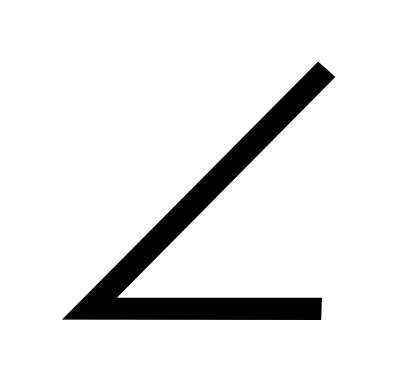 В) 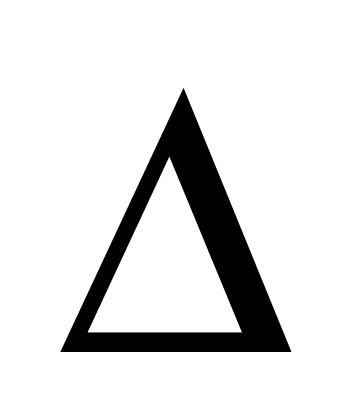 С) ©Д) ⬛️Е) 🔷2. Доғал бұрышты үшбұрыштың шартыА) үшбұрыштың барлық бұрыштары доғал В) үшбұрыштың бір бұрышы доғал С) үшбұрыштың екі бұрышы Д) үшбұрыштың үш бұрышы Е) сүйір бұрышы бар болу3. Егер үшбұрыштың барлық қабырғалары өзара тең болса, онда мұндай үшбұрыш…А) тең бүйірліВ) тік бұрыштыС) тең қабырғалы үшбұрышД) тең бүйірлі, тең қабырғалыЕ) сыбайлас 4. Берілген Р=АВ+ВС+СА формуласын нені есептеуге қолданылады?А) үшбұрыш қабырғасынВ) үшбұрыш периметрінС) катеттіД) үшбұрыштың ауданынЕ) гипотенузаны5. Үшбұрыштың периметрі дегеніміз не?А) үшбұрыштың бұрыштарының қосындысыВ) үшбұрыштың қабырғаларының ұзындықта рының қосындысыС) үшбұрыштың қабырғаларының ұзындықтарының  жарты қосындысыД) үшбұрыштың қабырғаларының ұзындықтарының қосындысыЕ) гипотенузаның квадраты11-В, 2-B, 3-C, 4-B, 5-Д01-B, 2-C, 3-E, 4-A, 5-Д01-E, 2-A, 3-Д, 4-B, 5-C01-Д, 2-C, 3-A, 4-B, 5-E01-B, 2-A, 3-C, 4-Д, 5-EV1Кез келген үшбұрышта екі қабырғаның қосындысы үшінші қабырғадан үлкен, ал айырмасы үшіншісінен кіші болады. Сыртқы бұрыш онымен сыбайлас емес екі ішкі бұрыштың қосындысына тең болады. Үшбұрыштың ішкі бұрыштардың қосындысы 180º-қа тең. Тең бүйірлі үшбұрыштың төбесінен табанына жүргізілген биссектрисасы оның әрі медианасы, әрі биіктігі болады.1. Үшбұрыштың төбесінен қарсы қабырғасы жатқан түзуге түсірілген перпендикуляр:А) үшбұрыштың биіктігіВ) үшбұрыштың медианасыС) іштей сызылған шеңбердің радиусыД) үшбұрыштың биссектрисасыЕ) сырттай сызылған шеңбердің радиусы2. Егер үшбұрыштың екі қабырғасы өзара тең болса, онда мұндай үшбұрыш…А) тең бүйірлі үшбұрышВ) тік бұрышты үшбұрышС) тең қабырғалы үшбұрыш Д) тең бүйірлі емес үшбұрышЕ) доғал бұрышты үшбұрыш3. Егер үшбұрыш тікбұрышты болса, онда оның бұрыштарының біреуінің градустық өлшемі:А) 980В) 910C) 1000Д) 1010Е) 9004. Үшбұрыштың медианасы А) үшбұрыштың төбесінен оған қарсы жатқан қабырғаға түсірілген перпендикуляр кесіндіВ) үшбұрыштың төбесін оған қарсы жатқан қабырғамен қосатын кесіндіС) үшбұрыштың төбесін оған қарсы жатқан қабырғаның ортасымен қосатын кесіндіД) үшбұрыштың төбесінің оған қарсы жатқан қабырғамен қосатын кесінді мен пернепдикуляр5. Егер үшбұрыштың биіктігі 10 см, ал табаны 5 см болса, онда оның ауданын табыңдар.А) 35В) 40С) 25Д) 30 E) 4511-A, 2-А, 3-Е, 4-С, 5-С01-B, 2-C, 3-E, 4-A, 5-Д01-E, 2-A, 3-Д, 4-B, 5-C01-Д, 2-C, 3-A, 4-B, 5-EV1Егер үшбұрыштың тік бұрышы бар болса, онда үшбұрыш тікбұрышты деп аталады. Тікбұрышты үшбұрыштың тік бұрышына қарсы жатқан қабырғасы гипотенузасы, ал қалған екі қабырғасы катеттері деп аталады. Үшбұрыштың сыртқы бұрышы онымен сыбайлас емес әрбір ішкі бұрышынан үлкен болғандықтан, тікбұрышты үшбұрыштың бір бұрышы тік, қалған екі бұрышы сүйір болады. Тапсырмалар: 1. Егер бір тікбұрышты үшбұрыштың гипотенузасы мен катеті екінші тікбұрышты үшбұрыштың сәйкесінше гипотенузасы мен катетіне тең болса, онда...А) Бірінші үшбұрыштың периметрі екінші үшбұрыштың периметрінен артықВ) Бұл үшбұрыштар бір-біріне теңC) Бірінші үшбұрыштың ауданы екінші үшбұрыштың ауданынан артықД) Екінші үшбұрыштың периметрі бірінші үшбұрыштың периметрінен артықE) Екінші үшбұрыштың ауданы бірінші үшбұрыштың ауданынан артық2. Үшбұрыштың ішкі бұрыштарының қосындысы нешеге тең?А) 360°В) 270°C) 180°Д) 90°E) 210°3. Тікбұрышты үшбұрыштың неше сүйір бұрышы болады?А) ТөртВ) Шексіз көпC) Біреу ғанаД) ҮшE) Екі4. Пифагор формуласы арқылы гипотенузаны табу үшін үшбұрыш қандай болуы керек?А) ТікбұрыштыВ) Тең қабырғалыC) Ішкі бұрыштарының қосындысы 360° болу керекД) Кез-келген үшбұрыш үшін орындаладыE) Кез-келген теңбүйірлі үшбұрыш болу керек5. Тең бүйірлі тік бұрышты үшбұрыштың бұрыштарын табыңыз.А) 60°, 60°, 60°В) 90°, 90°, 90°C) 90°, 60°, 30°Д) 90°, 45°, 45°E) 45°, 45°, 45°11-B, 2-C, 3-E, 4-A, 5-Д01-A, 2-B, 3-C, 4-B, 5-Д01-B, 2-A, 3-C, 4-Д, 5-E101-Д, 2-C, 3-A, 4-B, 5-E01-E, 2-A, 3-Д, 4-B, 5-CV1Синустар теоремасы үшбұрыштың белгілі бұрыштары мен бір қабырғасы бойынша оның қалған екі қабырғасын табуға арналған. Теорема үшбұрыштың белгілі екі қабырғасы мен олардың біреуіне қарсы жатқан бұрышы бойынша осы үшбұрыштың қалған бұрыштарын табуға мүмкіндік береді. Косинустар теоремасы үшбұрыштың қабырғасының квадраты қалған екі қабырғасының квадраттарының қосындысынан осы қабырғалар мен олардың арасындағы бұрыштың косинусының екі еселенген көбейтіндісін азайтқанға тең болады.Тапсырмалар: 1. Синустар теоремасы арқылы үшбұрыштың қабырғалары оларға қарсы жатқан бұрыштардың синустарына қандай?А) ПропорционалВ) АйқасC) ВекторД) КесіндіE) Матрица2. АВС үшбұрышының S ауданы: , мұндағы «р» нені білдіреді? А) АВС үшбұрышының периметріВ) АВС үшбұрышының жарты периметріC) АВС үшбұрышының медианасыД) АВС үшбұрышының орта сызығыE) АВС үшбұрышының биссектрисасы3. Тең қабырғалы АВС үшбұрышының АВ қабырғасы 8 см-ге тең, периметрін есептеңіз. А) 32 смВ) 16 смC) 24 см Д) 8 см E) 64 см4. Үшбұрыштың ВС қабырғасына ұзындығы 4 см-ге тең биіктік түсірілді. ВС = 6 cм. Үшбұрыштың ауданын есептеңіз.А) 24 см²В) 12 см²C) 6 см²Д) 18 см²E) 20 см²5. Үшбұрыштың белгілі бұрыштары мен бір қабырғасы бойынша оның қалған екі қабырғасын табуға мүмкіндік беретін теорема?А) Параллелограмм теоремасыВ) Пифагор теоремасыC) Косинустар теоремасыД) Синустар теоремасыE) Ромб ішіндегі Пифагор теоремасы11-A, 2-B, 3-C, 4-B, 5-Д01-B, 2-C, 3-E, 4-A, 5-Д01-E, 2-A, 3-Д, 4-B, 5-C01-Д, 2-C, 3-A, 4-B, 5-E01-B, 2-A, 3-C, 4-Д, 5-EVТөртбұрыш деп үш нүктесі бір түзудің бойында жатпайтын төрт нүктеден және оларды қосатын кесінділерден тұратын тұйық фигураны атайды. Төртбұрыштың түрлері: тік төртбұрыш, параллелограмм, трапеция, ромб және квадрат.  1) Барлық қабырғасы тең болатын тіктөртбұрыш А)  ромбВ)  параллелограммС)  квадратД) трапеция Е)  тіктөртбұрыш2) Трапецияның ауданын есептейтін формулаА) S= (а+В)/2В) S= (а+В)/2*hC) S=abД) S=ahE) S=a+b+c+Д3) Қарама-қарсы қабырғалары  параллель болатын төртбұрыш А)  параллелограмм В)  ромбС)  көпбұрыш Д) трапеция Е)  үшбұрыш4) Төртбұрыштың ішкі бұрыштарының қосындысы нешеге тең? А) 300°СВ) 270°СС) 135°СД) 180°СЕ) 360°С5) Ромб дегеніміз не? А)  Барлық қабырғалары тең болатын тіктөртбұрыш В) Екі қарама- қарсы қабырғасы параллель, ал басқа қабырғалары параллель болмайтын төртбұрыш.С)  Барлық қабырғасы тең параллелограмм. Д)  ішкі бұрыштарының қосындысы 180°С- қа тең үшбұрыш Е)  Барлық бұрышы тік болатын төртбұрыш11-С, 2-B, 3-А, 4-Е, 5-С01-B, 2-C, 3-E, 4-A, 5-Д01-E, 2-A, 3-Д, 4-B, 5-C01-Д, 2-C, 3-A, 4-B, 5-E01-B, 2-A, 3-C, 4-Д, 5-EV1Берілген нүктеден белгілі қашықтықта орналасқан жазықтықтың барлық нүктелерінен тұратын геометриялық фигура шеңбер деп аталады. Шеңбердің радиусы, хордасы және диаметрі болады. Шеңбердің хордасына перпендикуляр диаметр осы хорданы қақ бөледі.Шеңбердің радиусы - 
А) шеңбердің нүктесін центрмен қосатын кесінді
В) шеңбердің центрі арқылы өтетін кесінді
С) бір ұшы шеңбер центрінде жататын кесінді Д) Центрі арқылы өтетін хордаЕ) Шеңбердің кез-келген екі нүктесін қосатын кесіндіШеңбер қандай элементтері бойынша анықталады? 
А) шеңбердің центрі, радиусы бойынша
В) шеңбердің центрі, радиусы, диаметрі бойыншаС) катеті бойыншаД) Түзу бойыншаЕ) Кесінділері бойыншаШеңбердің хордасы деп қандай кесіндіні айтамыз? 
А) шеңбердің екі нүктесін қосатын кесіндіні айтамыз
В) шеңбердің центрі мен нүктесін қосатын кесіндіні айтамыз 
С) берілген екі нүктені қосатын кесіндіні айтамызД) центрі арқылы өтетін кесіндіні айтамызЕ) берілген қашықтығын айтамызҚандай фигура шеңбер деп аталады?А) берілген нүктеден белгілі қашықтықтан аспайтын барлық нүктелер жиынынан тұратын фигуранВ) берілген нүктеден белгілі қашықтықта орналасқан барлық нүктелердің жиынын құрайтын фигураС) бір түзудің бойында жатпайтын үш нүктені қосатын кесіндіден тұратын фигураД) бір-біріне қарама-қарсы жататын нүктелерді қосатын фигураЕ) бір ғана ортақ нүктесі болатын фигураШеңбердің хордасына перпендикуляр диаметр осы хорданы қалай бөледі?А) қақ екігеВ) төртке С) үшкеД) ПерпендикулярЕ) Қарама-қарсы11-А, 2-С, 3-А, 4-В, 5-А01-B, 2-C, 3-E, 4-A, 5-Д01-E, 2-A, 3-Д, 4-B, 5-C01-Д, 2-C, 3-A, 4-B, 5-E01-B, 2-A, 3-C, 4-Д, 5-EV1Дөңгелекті шеңбермен шектелген фигура ретінде көрсетуге болады. Дөңгелектің хордасы мен диаметрі деп осы дөңгелекті шектейтін шеңбердің сәкесінше хордасы мен диаметрін айтады. Центрлік бұрыштың ішінде орналасқан дөңгелектің бөлігі дөңгелек секторы деп аталады.Дөңгелек деп қандай фигураны айтамыз?А) берілген нүктеден белгілі қашықтықтан аспайтын барлық нүктелер жиынынан тұратын фигураны айтамыз.В) берілген нүктеден белгілі қашықтықта орналасқан барлық нүктелердің жиынын құрайтын фигураны айтамыз.С) бір түзудің бойында жатпайтын үш нүктені қосатын кесіндіден тұратын фигураны айтамыз.Д) бір-біріне қарама-қарсы жататын нүктелерді қосатын фигураны айтамыз.Е) бір ғана оптақ нүктесі болатын фигураны айтамыз.Берілген нүкте.....А) дөңгелектің центрі В) дөңгелектің секторы С) дөңгелектің хордасы Д) дөңгелектің диаметрі Е) дөңгелектің радиусы Дөңгелекті қандай фигура ретінде көрсетуге болады?А) ұшбұрыш ретіндеВ) доғал фигура ретіндеС) шеңбермен шектелмеген фигура ретіндеД) шеңбер ретіндеЕ) шеңбермен шектелген фигура ретіндеДөңгелек секторы қайда орналасқан?А) дөнгелек ішіндеВ) радиусындаС) центрлік бұрыштың ішіндеД) центрлік бұрыштың сыртындаЕ) Центрінде Шеңбердің немесе дөңгелектің ортасынан өтетін ең үлкен хорда?А) дөңгелек секторыВ) дөңгелек сигментіС) радиусД) диаметрЕ) хорда11-А, 2-А, 3-Е, 4-С, 5-С01-B, 2-C, 3-E, 4-A, 5-Д01-E, 2-A, 3-Д, 4-B, 5-C01-Д, 2-C, 3-A, 4-B, 5-EV1Параллелограмм төртбұрыштар тобына жатады. Параллелограмның бір төбесінен қарсы жатқан қабырғасына түсірілген перпендикуляр оның биіктігі деп, ал биіктікке түсірілген қабырға табаны деп аталады. Параллелограмның қарама-қарсы қабырғалары тең. Параллелограмның диагоналі оны өзара тең екі үшбұрышқа бөледі. Параллелограмның қарама-қарсы бұрыштары тең. Параллелограмның диагональдары қиылысу нүктесінде тең екі бөлікке бөлінеді.Тапсырмалар: 1. Қарама-қарсы қабырғалары қос-қостан параллель болатын төртбұрыш қалай аталады?А) тіктөртбұрыш В) параллелограммС) квадратД) трапецияЕ) параллелепипед2. Параллелограмның бір бұрышы 30-қа тең болса, қалған бұрыштары қаншаға тең?А) 145º, 145º, 30º	В) 130º, 130º, 30ºС) 150º, 150º, 30ºД) 180º, 60º,  30ºE) 150º, 180º, 60º3. Барлық қабырғалары тең болатын параллелограмм дегеніміз?А) ромб В) тіктөртбұрыш С) үшбұрышД) трапецияЕ) квадрат4. Параллелограмның белгілері деп...А) параллелограмның табаны болуы үшін қажетті шарттарын айтамызВ) параллелограмның биіктігі болуы үшін жеткілікті шарттарын айтамызС) төртбұрыштың параллелограмм болуы үшін жеткілікті шарттарын айтамызД) параллелограмның диагональдары қиылысу нүктесін айтамызЕ) параллелограмның қарама-қарсы бұрыштарын айтамыз5. Параллелограмның табаны дегеніміз не?А) параллелограмның бір төбесіне түсірілген  перпендикулярВ) қарсы жатқан қабырғаға түсірілген перпендикулярС) диагональдарының қиылысу нүктесіД) қарама-қарсы бұрыштарын қосатын кесіндіЕ) биіктікке түсірілген қабырға 01-A, 2-B, 3-C, 4-B, 5-Д01-B, 2-C, 3-E, 4-A, 5-Д01-E, 2-A, 3-Д, 4-B, 5-C11-В, 2-C, 3-A, 4-С, 5-E01-B, 2-A, 3-C, 4-Д, 5-EV1Барлық қабырғалары тең болатын параллелограмм ромб деп аталады. Термин көне грек тіліндегі «дабыл» сөзімен сәйкес келеді. Егер бүгінде дабылдарды негізінен дөңгелек пішінде жасайтын болса, бұрын оларды квадрат не ромб түрінде жасаған. «Ромб» сөзін алғаш рет Герон мен Папп Александрийский қолданды. Ромб параллелограммның барлық қасиеттеріне ие болады. Ромбының диагональдары өзара перпендикуляр және олар сәйкес бұрыштарының биссектрисалары болып табылады. Параллелограмның диагональдары перпендикуляр болса, онда ол ромб болады. Тапсырмалар: 1. Ромбының бір қабырғасына іргелес бұрыштарының қосындысы нешеге тең?А)180-қаВ) 90-қаC) 360-қаД) 145-қаE) 110-қа2. Ромбының диагональдары қиылысу нүктесінде нешеге бөлінеді?А) біргеВ) тең екігеC) бескеД) шексіз көпE) бөлінбейді3. Ромбының диагональдары қалай қиылысады?А) параллельВ) доғал бұрыш жасапC) тік бұрыш жасапД) 70̊ жасапE) қиылыспайды4. Диагональ арқылы ромбтың периметрін табу формуласын көрсетіңіз:А) P=2a+2bВ) C) P=(a+В)2Д) P=2ДE) P=25. Параллелограмм ромб болады, егер:А) Диагоналдары перпендикуляр болмасаВ) Төбелері теңдей болсаC) Ауданы биіктігінің квадратына тең болсаД) Диагоналдарының біреуі бұрышының биссектрисасы болса.E) Биіктігі орта сызығына тең болса11-A, 2-B, 3-C, 4-B, 5-Д01-B, 2-C, 3-E, 4-A, 5-Д01-E, 2-A, 3-Д, 4-B, 5-C01-Д, 2-C, 3-A, 4-B, 5-E01-B, 2-A, 3-C, 4-Д, 5-EV1Барлық қабырғалары тең болатын тіктөртбұрыш квадрат деп аталады. Ежелгі әлем төртбұрышты төрт негізгі нүкте ретінде қабылдайды. Шаршының беттері бірдей ұзындыққа ие, бұрыштары тік болып келеді. Диагональдар ұзындығы бірдей, бір-бірін жартысына бөліп, бір-біріне перпендикуляр.Тапсырмалар: 1. Барлық қабырғасы тең және әрбір бұрышы 90°-қа тең төртбұрышA) ромбB) квадратC) тіктөртбұрышД) параллелограммE) трапеция2. Квадраттың қасиетін көрсетіңіз:A) Шеңберді кез-келген шаршыға енгізуге болады және шеңберді кез-келген шаршыға сипаттауға болады.B) Орта сызығы оның табандарына параллель және сол табандардың қосындысының жартысына тең болады.C) Егер тең бүйірлі болса онда оның диагональдары және табанындағы бұрыштары тең болады.Д) Диагоналдары өздері шығатын бұрыштарының биссектрисалары болып табылады.E) Диагональдарының квадраттарының қосындысы оның барлық қабырғаларының квадраттарының қосындысына тең.3. Қабырғалары 3см болатын квадраттың периметрін табыңыз:A) P=9смB) P=15смC) P=12смД) P=6смE) P=3см4. Квадраттың диагональінтабу формуласын көрсетіңіз:A) d=aB) d=C) d=(a+b)2Д) d=2dE) d=25. BAC және DAC бұрыштарының биссектрисалары ABCD квадратында квадраттың BC және CD қабырғаларын сәйкесінше M және L нүктелерімен қиып өтеді.  AML үшбұрышының ең үлкен бұрышын табыңыз.A) 167B) 135C) 75Д) 67,5E) 011-В, 2-А, 3-C, 4-A, 5-Д01-B, 2-C, 3-E, 4-A, 5-Д01-E, 2-A, 3-Д, 4-B, 5-C01-D, 2-C, 3-A, 4-B, 5-E01-B, 2-A, 3-C, 4-Д, 5-EV1Трапеция төртбұрыштың бір түрі. Трапецияның параллель қабырғалары оның табандары, ал параллель емес қабырғалары бүйір қабырғалары деп аталады. Трапецияның төбесінен оған қарсы жатқан табанына немесе табанының созындысына түсірілген перпендикуляр оның биіктігі болады. Трапецияның бүйір қабырғалары тең болса, тең бүйірлі трапеция делінеді. Ал, бір бұрышы тік болса, ол тікбұрышты трапеция болады. Тапсырмалар: 1. Трапецияның орта сызығы ...A) табандарына параллель және олардың қосындысының жартысына тең B) трапеция табандарына 1:2 қатынасындай C) үлкен табанының жартысына тең Д) бүйір қабырғаларымен тең E) кіші табанының 2 еселігіне тең 2. Трапеция дегеніміз қандай фигура?A) бұрыштары 90°-қа тең тіктөрбұрыштарB) тек бір бұрышы тік болатын фигураC) екі қабырғасы параллель,басқа екі қабырғасы параллель емес тіктөртбұрыштарД) екі қабырғасы параллель, басқа екі қабырғасы параллель емес төрбұрыштарE) паралеллограмның бір түрі3. Трапецияның табандары қалай орналасқан?A) 90°-пен B) қиылысадыC) параллельД) бүйір қабырғасымен 60 ° жасай орналасқанE) бүйір қабырғасымен 90 жасай орналасқан 4. Тең бүйірлі трапецияның табанындағы бұрыштар...A) 45°B) теңC) 90 °Д) 1:2 қатынасындай орналасқанE) тең емес 5. Трапецияның  кіші табаны 12 см, үлкен табаны 16 см-ге тең болса, орта сызығының ұзындығы A) 11смB) 12смC) 13смД) 14смЕ) 15см 11-A, 2-Д , 3-C, 4-B, 5-Д01-B, 2-C, 3-E, 4-A, 5-Д01-E, 2-A, 3-, 4-B, 5-C01-D, 2-C, 3-A, 4-B, 5-E01-B, 2-A, 3-C, 4-Д, 5-EV1Көпбұрыш деп жай тұйық сынық сызықпен құрылған және оның ішкі аймағымен шектелген фигураны айтады. Сынық сызықтың төбелері - көпбұрыштың төбелері, сынық сызықтың буындары - көпбұрыштың қабырғалары, ал көршілес қабырғаларының арасындағы бұрыштар көпбұрыштың бұрыштары деп аталады. Көпбұрыштың қабырғаларында жатпайтын нүктелері ішкі нүктелер деп аталады. Көпбұрыштар дөңес және дөңес емес болуы мүмкін. Көпбұрыштар күрделі пішінде де болуы мүмкін.Тапсырмалар: 1. Сынық сызықтың буындары қалай аталады?A) көпбұрыштың төбелеріB) көпбұрыштың қабырғалары C) көпбұрыштың бұрыштарыД) көпбұрыштың диоганальдарыE) көпбұрыштың ішкі нүктелері2. Қандай көпбұрыш дұрыс көпбұрыш деп аталады?A) Әртүрлі қабырғалы болсаB) Екі қабырғасы тең болсаC) Барлық қабырғасы тең болсаД) үш қабырғасы тең болсаE) Барлық бұрыштары тең болса3. Көпбұрыштың көршілес емес төбелерін қосатын кесінділерді не деп атаймыз?A) көпбұрыштың төбелеріB) көпбұрыштың қабырғалары C) көпбұрыштың бұрыштарыД) көпбұрыштың диоганальдарыE) көпбұрыштың ішкі нүктелері4. Дөңес n- бұрыштың ішкі бұрыштарының қосындысы қаншаға тең?A) 180°B) 360°C) 180° (n-2) Д) 150 ° (n-2)E) 360° (n-2)5. Дөңес көпбұрыштың сыртқы бұрышы дегеніміз не?A) Осы көпбұрыштың бір бұрышына қарама- қарсы жатқан бұрышB) Осы көпбұрыштың бір бұрышына іргелес жатқан бұрышC) Ішкі бұрыштарының қосындысы Д) Екі қабырғаның арасындағы бұрышE) Осы көпбұрыштың ішкі бұрышымен сыбайлас бұрыш  11-В, 2-С, 3-Д, 4-С, 5-Е01-А, 2-Е, 3-E, 4-A, 5-Д01-С, 2-A, 3-В, 4-B, 5-C01-D, 2-В, 3-A, 4-Е, 5-А01-Е, 2-Д, 3-C, 4-Д, 5-ВV1Көптеген физикалық шамалар, мысалы жылдамдық, күш, үдеу және т.б. тек сандық мәнімен ғана емес бағытымен де сипатталады. Мұндай шамалар векторлық шамалар деп аталады. Қандай да бір AB кесіндісін қарастырайық. Бұл нүктеде А нүктесінен В нүктесіне қарай немесе В нүктесінен А нүктесіне қарай екі бағытты көрсетуге болады. Егер осы екі бағыттың бірін таңдап алып, кесіндінің бір ұшын оның басы, ал екіншісін оның ұшы деп атасақ, онда берілген кесінді бағытталған кесінді болады.А нүктесі басы және В нүктесі ұшы болатын вектор  деп белгіленеді және А нүктесі басынан В нүктесі ұшына бағытталған нұсқама кесіндімен бейнеленеді.Тапсырмалар: 1. Бағытталған кесіндіні не деп атайды?A) ВекторB) СәулеC) КесіндіД) ТүзуE) Матрица2. Басы мен ұшы беттесетін вектор A) ВекторB) Нөлдік векторC) КесіндіД) Коллинеар векторларE) Түзу3.Ұзындығы 1-ге тең векторA) ВекторB) Нөлдік векторC) Бірлік векторД) Бірлік кесіндіE) Түзу4. Қандай екі вектор коллинеар болады? A) Перпендикуляр түзулердің бойында жатқан векторларB) Бір түзудің бойында немесе параллель түзулердің бойында жатқан векторларC) Қарама қарсы бағытталған векторларД) Бірдей бағытталған векторларE) Нөлдік векторлар5. Егер екі вектор бірдей бағытталса және олардың ұзындықтары тең болса, онда бұл векторлар ... A) бағыттасB) параллельC) коллинеарД) теңE) тең емес11-A, 2-B, 3-C, 4-B, 5-Д01-B, 2-C, 3-E, 4-A, 5-В01-E, 2-A, 3-Д, 4-С, 5-C01-Д, 2-C, 3-A, 4-Е, 5-E01-B, 2-A, 3-В, 4-Д, 5-EV1Векторлар үшін қосу амалы орындалады.  және  екі векторын қосу үшін басы   векторының ұшымен беттесетіндей  векторын салу керек. Басы  векторының басымен, ал ұшы  векторының ұшымен беттесетін вектор   векторының қосындысы деп аталады және   деп белгіленеді. Векторларды қосудың мұндай тәсілі үшбұрыш ережесі деп аталады. Тапсырмалар:1. Векторларды қосудың ауыстырымдылық заңыA)   =  B)   =   + C)   =   Д)   =  E) (ts)=t(s 2. Вектордың нөлге көбейтіндісі қандай вектор болып табылады?A) ВекторB) Нөлдік векторC) КесіндіД) Коллинеар векторларE) Түзу3. Векторды санға көбейтудің терімділік заңыA) t()=t +tB) (t+s)= tC) (ts)=t(sД)   =  E) (ts)=(s4. Векторды теріс санға көбейткенде бағыты қалай болады? A) БағыттасB) Қарама-қарсы бағыттаC) Бағыты болмайдыД) Бірдей бағытталған векторларE) Нөлдік векторлар5. Векторларды қосудың қанша ережесі бар?A) бірB) үшC) жалғызД) екіE) жоқ11-A, 2-B, 3-C, 4-B, 5-Д01-B, 2-C, 3-E, 4-A, 5-В01-E, 2-A, 3-Д, 4-С, 5-C01-Д, 2-C, 3-A, 4-Е, 5-E01-B, 2-A, 3-В, 4-Д, 5-EV1Сызғыш пен циркуль геометриялық салулар үшін негізгі сызба құралдары болып табылады. Сызғыштың көмегімен берілген екі нүкте арқылы түзу жүргізіледі. Циркульдің көмегімен берілген центрі мен радиусы бойынша шеңбер салынады. Салу есептерін шешу кезеңдері: талдау, салу, дәлелдеу және зерттеу.Тапсырмалар:1. Кейбір геометриялық есептерді абсолют дәл деп ұйғарылатын әр түрлі аспаптардың көмегімен шығару дегеніміз не ?А) Дәлелдеу есептеріВ) Салу есептеріС) Шығармашылық есептерД) Логикалық есептер Е) Талдау есептері2. Салынған фигураның есептің барлық шарттарын қанағаттандыратындығын  анықтаудан тұрады. Бұл салу есептерінің қандай кезеңі екенін көрсетіңіз.А) Салу В) Талдау С) ДәлелдеуД) ЗерттеуЕ) Барлығы дұрыс3. Негізгі сызба құралдарын анықтаңыз? А) Сызғыш және термометрВ) Циркуль, барометр С) Альтиметр және манометрД) Сызғыш және циркульЕ) Транспортир және мензурка4. Салу есептерін шешу неше кезеңнен тұрады?А) төрт В) үш С) бес Д) екі Е) бір5. Шеңбер сызуға арналған құралды көрсетіңіз?А) Сызғыш В) МетрлікС) Транспортир Д) Үш бұрышты сызғышЕ) Циркуль01-A, 2-B, 3-C, 4-B, 5-Д01-B, 2-C, 3-E, 4-A, 5-Д01-А, 2-C, 3-E, 4-A, 5-E01-В, 2-С, 3-Д, 4-A, 5-E11-В, 2-С, 3-Д, 4-A, 5-EV1Стереометрия немесе кеңістіктегі геометрия- әртүрлі кеңістік фигуралардың орнын, пішінін, өлшемдерін және қасиеттерін зерттейді. " Стереометрия"-грек сөзі, яғни " стереос" - қатты және "метрео" - өлшеу деген сөздерінен шыққан, яғни денелерді өлшеу дегенді білдіреді.  Стереометрияның негізгі ұғымдары кеңістіктегі объектілерді көрсететін нүкте, түзу және жазықтық болып табылады.Тапсырмалар:1. Стереометрия нені зерттейді? А) Жазықтықта жатқан фигуралардың өлшемін зерттейді В) Фигуралардың  пішінін және өлшемін зерттейді С) Жазықтықта жатқан фигуралардың қасиетін зерттейді Д) Кеңістіктегі фигуралардың  пішінін, өлшемдерін және қасиетін зерттейдіE) Фигуралардың тек қана қасиетін зерттейді2. Кеңістікте екі түзудің бір ғана ортақ нүктесі бар болса онда олар қандай түзулер деп аталады?А) қиылыспайтын түзулер В) паралель түзулер С) қиылысатын түзулерД) сәуле E)  қиылысатын паралель түзулер3. Стереометрияның негізгі ұғымдарын  көрсетіңіз.А) кесінді және нүкте В) түзу және сәуле С) жазықтық Д) нүкте және  сәуле E) нүкте, түзу, жазықтық4. Тіктөртбұрышты пішінді үстел қыры, керілген жіптің бейнесі болады. Бұл ұғым нені білдіреді? А) түзу B) нүкте C) жазықтық Д) кескін E) сәуле5. Бір нүктеден түзу шексіз кететін сызық дегеніміз не?А) нүктеВ) түзу С) кесіндіД) бұрыш E) сәуле  01-A, 2-B, 3-C, 4-B, 5-Д01-B, 2-C, 3-E, 4-A, 5-Д11-Д, 2-C, 3-E, 4-A, 5-E01-В, 2-С, 3-Д, 4-A, 5-E01-B, 2-A, 3-C, 4-Д, 5-EV1Кеңістікте нүктелердің, түзулер мен жазықтықтардың кейбір қасиеттері туралы аксиомалар бар. Стереометрияның негізгі аксиомалары:1. Кеңістіктегі кез келген екі нүкте туралы2. Кеңістіктегі бір түзудің бойында жатпайтын кез келген үш нүкте туралы3. Егер екі жазықтықтың  ортақ нүктелері туралыТапсырмалар: 1. Кеңістікте нүкте, түзу мен жазықтықтың кейбір қасиеттері дәлелдеусіз қабылданады, бұл дегеніміз -А) дәлелдеуB) аксиомаC) анықтама Д) зерттеу  E) теорема2. Бір нүкте арқылы неше түзу жүргізуге болады?А) бір ғанаB) екі ғанаC) қиылысатын түзулерД) шексіз көпE) үш түзу3. Кеңістіктегі кез келген екі нүкте арқылы неше түзу өтеді?A) бір ғанаB) екі түзу C) шексіз көп Д) төрт түзуE) барлығы дұрыс4. Бір түзу арқылы неше жазықтық жүргізуге болады?А) екі B) бір ғанаC) шексіз Д) төрт  E) үш5. Қиылысқан екі жазықтық кеңістікті нешеге бөледі?A) 5B) 4C) 2Д) 1E) 3 11-В, 2- Д, 3-A, 4- C, 5-B01-B, 2-C, 3-E, 4-A, 5-Д01-E, 2-A, 3-Д, 4-B, 5-C01-В, 2-Е, 3-Д, 4-A, 5-С01-B, 2-A, 3-C, 4-Д, 5-EV1Кеңістіктегі вектор ұғымы негізгі ұғымдардың бірі. Басы мен ұшы беттесетін векторлар да кездеседі. Басы А нүктесінде ұшы В нүктесінде болатын вектор АВ деп белгіленеді және нұсқама кесіндімен белгіленеді. Сонымен қатар латынның кіші әріптерімен үстіне нұсқама қою арқылы белгіленеді. Вектордың ұзындығы немесе модулі деп осы вектордың кескіндеп тұрған ұзындығын айтамыз. Тапсырмалар: 1. Вектор дегеніміз не?A) Бағытталған түзуB) Бағытталған кесіндіC) Нүктелердің жиынтығыД) КесіндіE) Кесінділер жиынтығы2. Нөлдік вектолар дегеніміз -A) Басы мен ұшы беттесетін векторларB) Қарама-қарсы бағытталған векторлардың қосындысыC) Бір түзудің бойында жататын бағыттас векторларД) Бір түзудің бойында жататын қарама-қарсы бағытталған векторлар E) Парллель түзулердің бойында жататын векторлар3. Нөлдік емес екі вектор бір түзудің бойында немесе параллель түзулердің бойында жатса вектор .... деп аталадыA) Бағыттас векторлар B) Қиылыспайтын векторлар C) Коллинеар векторлар Д) Компланар векторлар E) Нөлдік векторлар 4. Кеңістікте үш вектор  бір жазықта немесе параллель жазықтықтарда жатса онда ол векторлар -A) Бағыттас векторлар B) Қиылыспайтын векторлар C) Коллинеар векторлар Д) Компланар векторлар E) Нөлдік векторлар 5. Векторлар тең болады, егер...A) Ұзындықтары тең, коллинеар болсаB) Екі вектордың ұзындықтары тең болсаC) Екі вектордың ұзындықтары тең, бірдей бағытталсаД) Нөлдік вектор болсаE) Екі вектор қарама-қарсы бағытталып ұзындықтары тең болса11-В, 2-А, 3-C, 4-Д, 5-E01-A, 2-Д, 3-E, 4-A, 5-Д01-C, 2-B, 3-Д, 4-B, 5-C01-Д, 2-C, 3-A, 4-C, 5-A01-E, 2-E, 3-B, 4-E, 5-BV1Жазықтықтағы тікбұрышты координаталар жүйесі ұғымы геометрияныі негізгі ұғымдарының бірі. Кеңістіктегі тік бұрышты координаталар жүйесі деп ортақ координаталар басы болатын өзара перпендикуляр координаталық түзулердің үштігін айтамыз. Координаталар басы О әріпімен, ал координаттық түзулер Ох,Оу,Oz арқылы белгіленеді. Тапсырмалар: 1. Ортақ координаталар басы болатын өзара перпендикуляр координаталық түзулер жұбы -A) Жазықтықтағы тікбұрышты координаталар жүйесі B) Кеңістіктегі координаталар жүйесіC) Декарттық координаталар жүйесіД) Өзара перпендикуляр координатала жүйесіE) Жұптық координаталар жүйесі2. Тік бұрышты координаталарды алғаш рет енгізген ғалым -A) Э.ФалесB) ПифагорC) Р.ДекартД) Эфклид E) Б.Риман3. Ох осі A) Ордината осі B) Абциса осі  C) Координатаның бас осі D Ааппликата осі E) Декарттық ось 4. Oz осі A) Ордината осі B) Абциса осі  C) Координатаның бас осі D Ааппликата осі E) Декарттық ось 5. Координаталық түзулер арқылы өтетін жазықтықA) Ординаталық жазықтықB) Тік жазықтықC) Декарттық жазықтықД) Нөлдік жазықтықE) Координаталық жазықтық11-А, 2-С, 3-В, 4-Д, 5-E01-В, 2-D, 3-E, 4-A, 5-Д01-C, 2-B, 3-Д, 4-B, 5-C01-Д, 2-А, 3-A, 4-C, 5-A01-E, 2-E, 3-С, 4-E, 5-BV1Көпжақ деп оның беті көпбұрыштардың шектеулі санынан тұратын денені айтады. Екі көршілес (ортақ қабырғасы бар) көпбұрыштар бір жазықтықта жатпауы тиіс. Осы көпбұрыштар көпжақтың жақтары, ал көпбұрыштың қабырғалары мен төбелері көпжақтың сәйкесінше қырлары мен төбелері деп аталады.Тапсырмалар:1. Бірнеше жазық көп бұрыштан құрылған геометриялық бет дегеніміз не?A) жазықтықB) кеңістік C) көпжақД) көлбеуE) аудан2. Алты жағы да квадрат болып келетін көпжақты көрсетіңізA) призмаB) кубC) квадратД) шаршы E) параллелепипед3. Екі жағы параллель жазықтықтарда жататын өзара тең A) квадратB) кубC) параллелепипедД) параллель E) призма4. Бүйір қырлары табандарына перпендикуляр болатын призмаA) көлбеу призмаB) тік призма C) дұрыс призма Д) бұрышты призма E) параллель призма5.  Қарама-қарсы жақтары қос-қостан паралель болатын көпжақA) параллелепипедB) параллелограмC) призмаД) куб E) тік призма11-C, 2-B, 3-E, 4-B, 5-A01-В, 2-Д, 3-E, 4-A, 5-Д01-C, 2-B, 3-Д, 4-B, 5-C01-D, 2-А, 3-A, 4-C, 5-A01-E, 2-E, 3-С, 4-E, 5-BV1Призма деп екі жағы параллель жазықтықтарда жататын өзара тең көпбұрыштар, ал қалған жақтары осы көпбұрыштармен ортақ қабырғалары бар параллелограмдар болатын көпжақты айтады. Призманың табандары және призманың бүйір жақтары болады. Бүйір жақтарынан призманың бүйір беті құрылады. Призманың бүйір жақтарының ортақ қырлары оның бүйір қырлары деп аталады.Тапсырмалар: Призманың табандарыКөпбұрыштар Көлбеу параллелограмСүйір бұрыштыДөңес ЖазықПризманың бүйір жақтарының ортақ қырлары қалай аталады?Призманың табандарыПризманың төбелеріПризманың бүйір қырларыПризманың диагоналіПризманың бүйір бетіБүйір жақтарынан құрылған бет қалай аталады?Призманың табаныПризманың бүйір бетіБиіктікМедианаПризманың қырыБүйір қырлары табандарына перпендикуляр болатын призма - ...ПараллелограмТіктөртбұрышКөлбеу призмаТік призмаКонус Призманың бір табанының нүктесінен екінші табан жазықтығына түсірілген перпендикуляр?Призманың табандарыПризманың төбелеріПризманың бүйір қырларыПризманың диагоналіПризманың биіктігі11-А, 2-С, 3-В, 4-D, 5-E01-В, 2-D, 3-E, 4-A, 5-D01-C, 2-B, 3-D, 4-B, 5-C01-D, 2-А, 3-A, 4-C, 5-A01-E, 2-E, 3-С, 4-E, 5-BV1Пирамида деп бір жағы кез келген көпбұрыштан, ал қалған жақтары ортақ төбесі бар үшбқрыштардан тұратын көпжақты айтады. Көпбұрыш пирамиданың табаны, ал үшбұрыштар пирамиданың бүйір жақтары деп аталады. Пирамиданың төбесі және пирамиданың бүйір қырлары болады. Пирамиданың төбесінен жүргізілген бүйір жағының биіктігі пирамиданың апофемасы деп аталады. Тапсырмалар: Пирамиданың табаны не?КөпбұрышКөлбеу параллелограмСүйір бұрыштыДөңес Жазық Бүйір жақтарының ортақ төбесі қалай аталады?Пирамиданың табандарыПирамиданың бүйір қырларыПирамиданың төбесіПирамиданың диагоналіПирамиданың бүйір бетіПирамиданың бүйір қырлары дегеніміз не?Оның табанына жүргізілген перпендикулярОның төбесінен шығатын қырларыОның биіктігіМедианаОның бүйір қабырғасыПирамида төбесінен оның табан жазықтығына түсірілген перпендикуляр - ...Пирамиданың табандарыПирамиданың бүйір қырларыПирамиданың төбесіПирамиданың биіктігіПирамиданың бүйір бетіПирамиданың төбесінен жүргізілген бүйір жағының биіктігі қалай аталады?Пирамиданың табандарыПирамиданың бүйір қырларыПирамиданың төбесіПирамиданың биіктігіПирамиданың апофемасы11-А, 2-С, 3-В, 4-D, 5-E01-В, 2-D, 3-E, 4-A, 5-D01-C, 2-B, 3-D, 4-B, 5-C01-D, 2-А, 3-A, 4-C, 5-A01-E, 2-E, 3-С, 4-E, 5-BV1Конус көпжақтар тобына жататын фигура. Конустың негізгі ұғымдары: конустың табаны және радиусы. Конустың толық беті табаны мен бүйір бетінен тұрады. Тікбұрышты үшбұрыштың АВ гипотенузасының АО катетінен айналуы кезінде алынатын кесінділер қарастырылады. Конустың осі арқылы өтетін жазықтықпен қимасы бар.Тапсырмалар: Тікбұрышты үшбұрышты және оның бір катеті жатқан түзуден айналдыру арқылы алынған фигура қалай аталады?Конус Көлбеу параллелограмЦилиндрПризма Пирамида Конустың табаны мен бүйір бетінен тұратын бет қалай аталады?Конустың табандарыКонустың төбелеріКонустың толық бетіКонустың диагоналіКонустың бүйір бетіБүйір жақтарынан құрылған бет қалай аталады?Призманың табаныПризманың бүйір бетіБиіктікМедианаПризманың қырыТікбұрышты үшбұрыштың АВ гипотенузасының айналуы кезінде пайда болатын бет - ...ПараллелограмТіктөртбұрышКөлбеу призмаКонустың бүйір бетіКонус Конустың осі арқылы өтетін жазықтықпен қимасы қалай аталады?Конустың табандарыКонустың төбелеріКонустың толық бетіКонустың диагоналі Конустың осьтік қимасы11-А, 2-С, 3-В, 4-D, 5-E01-В, 2-D, 3-E, 4-A, 5-D01-C, 2-B, 3-D, 4-B, 5-C01-D, 2-А, 3-A, 4-C, 5-A01-E, 2-E, 3-С, 4-E, 5-BV1Цилиндр геометрияда көпжақтар тобына жататын фигура. Цилиндрдің осі және радиусы беріледі. Цилиндрдің табандары, биіктігі және осьтік қимасы болады. Егер цилиндрдің бүйір бетін жасаушысы бойымен кесіп жазықтыққа жазатын болсақ және оған табандарын қоссақ, онда цилиндрдің жазбасы деп аталатын фигура пайда болады. Тапсырмалар: Тіктөртбұрышты оның бір қабырғасы жатқан түзуден айналдырғанда алынған фигура қалай аталады?ЦилиндрКөлбеу параллелограмКонус Призма Пирамида Цилиндрдің толық бетінің немесе бетінің ауданы деп нені айтамыз?Цилиндр табандары ауданынЦилиндр төбелерінЦилиндр жазбасының ауданынЦилиндрдің бүйір бетінің жазбасын Цилиндрдің бүйір беті ауданынБүйір жақтарынан құрылған бет қалай аталады?Призманың табаныПризманың бүйір бетіБиіктікМедианаПризманың қырыЦилиндрдің табан жазықтықтарының арақашықтығы- ...Цилиндрдің бүйір бетіЦилиндрдің диагоналіЦилиндрдің бүйір бетіЦилиндрдің биіктігіЦилиндрдің жазбасы Цилиндрдің осі арқылы өтетін жазықтықпен қимасы қалай аталады?Цилиндрдің табандарыЦилиндрдің төбелеріЦилиндрдің толық бетіЦилиндрдің қимасыЦилиндрдің осьтік қимасы11-А, 2-С, 3-В, 4-D, 5-E01-В, 2-D, 3-E, 4-A, 5-D01-C, 2-B, 3-D, 4-B, 5-C01-D, 2-А, 3-A, 4-C, 5-A01-E, 2-E, 3-С, 4-E, 5-BV1Параллелепипед деп қарама-қарсы жақтары қос-қостан өзара параллель болатын көпжақты айтады. А, В, С, D және А1, В1, С1, D1 нүктелері параллелепипедтің төбелері деп аталады. АВСД және А1В1С1Д1 паралелограмдары оның сәйкесінше, төменгі және жоғарғы табандары, АА1В1В, ВВ1С1С, СС1DD1 және  А1А DD1– бүйір жақтары. Осы көрсетілген параллелограмдардың қабырғалары параллелепипедтің қырлары деп аталады. Параллелепипедтің бір жағына тиісті емес төбелерін қосатын кесінді оның диагоналі деп атайды. Тапсырмалар: Барлық жақтары тік болатын параллелепипедті қалай атаймыз?Көлбеу параллелепипедКөлбеу параллелограмСүйір бұрыштыДөңес Жазық Паралелепипедтің қанша бүйір жағы бар?654812Параллелепипедтің бір жағына тиісті емес төбелерін қосатын кесінді қалай аталады?ДиаметрДиагональБиіктікМедианаПараллелепипед қырыҚарама-қарсы жақтары қос-қостан өзара параллель болатын көпжақты (алтыжақ) ПараллелограмТіктөртбұрышПризмаПараллелепипедКонус Параллелепипед қалай белгіленеді?Оның қырларын көрсету арқылы белгіленедіОның диагоналін көрсету арқылы белгіленедіОның биіктігін көрсету арқылы белгіленедіОның табанын көрсету арқылы белгіленедіОның  төбелерін көрсету арқылы белгіленеді11-А, 2-С, 3-В, 4-D, 5-E01-В, 2-D, 3-E, 4-A, 5-D01-C, 2-B, 3-D, 4-B, 5-C01-D, 2-А, 3-A, 4-C, 5-A01-E, 2-E, 3-С, 4-E, 5-BV1Геометриялық фигуралардың кеңістіктегі бөлігін сипаттайтын шама - көлем деп аталады. Көлемнің өлшем бірлігі куб. Кеңістіктік фигуралардың ішінде көпжақ - бетінің  саны шектеулі көпбұрыштардан  тұратын дене. Осы көпжақтар көпжақтың жақсы, ал көпбұрыштың қабырғалары мен төбелері көпжақтың сәйкесінше қырлары мен  төбелері деп аталады. Көпжақтың бір жағында жатпайтын екі төбесін қосатын кесіндіні оның диагоналі деп атайды. Қарапайым көпжақтардың бірі-беті төрт дұрыс үшбұрыштан тұратын тетраэдр. Тапсырмалар: 1. Призманың көлемі:A) V=S*hB) V=2S*hC) V=1/3*S*HД) V=1/3*s*hE) V=1/3*R*h2. Табанының ауданы мен биіктігінің көбейтіндісіне тең болатын фигураA) қиық пирамидаB) конусC) пирамидаД) призмаE) қиық конус3. Геометриялық фигуралардың кеңістіктегі бөлігін сипаттайтын шама-A) стереометрияB) көпжақ C) көлемД) конусE) цилиндр4. Көпжақтар дегенімізA) бетінің саны шектеулі төрбұрыштарB) бетінің саны шектеулі көпбұрыштарC) бетінің саны шектеулі призмаларД) бетінің саны шексіз көпбұрыштарE) геометриялық фигуралардың бөлігін сипаттайды5.  Қиық пирамиданың көлемін есептейтін формулаA) V=1/3*SB) V=1/3*HC) V=1/2*S*hД) V=1/3*h*(S+Е) V=1/2*h11-A, 2- D , 3-C, 4-B, 5-D01-B, 2-C, 3-E, 4-A, 5-D01-E, 2-A, 3-, 4-B, 5-C01-D, 2-C, 3-A, 4-B, 5-E01-B, 2-A, 3-C, 4-D, 5-E